Plenario de la Plataforma Intergubernamental Científico-normativa
sobre Diversidad Biológica y Servicios de los EcosistemasSéptimo período de sesionesParís, 29 de abril a 4 de mayo de 2019Tema 7 del programa provisional*Disposiciones financieras y presupuestarias para la PlataformaDisposiciones financieras y presupuestarias para la PlataformaNota de la Secretaría		IntroducciónEn el párrafo 1 de la decisión IPBES-6/4, sobre disposiciones financieras y presupuestarias, el Plenario de la Plataforma Intergubernamental Científico-normativa sobre Diversidad Biológica y Servicios de los Ecosistemas (IPBES) invitó a hacer contribuciones y promesas de contribución, así como aportaciones en especie, al Fondo Fiduciario de la Plataforma. En la sección I de la presente nota figura el estado de las contribuciones en efectivo y en especie recibidas, junto con una lista de las actividades impulsadas en apoyo del mandato de la Plataforma.En el párrafo 2 de la misma decisión se pidió a la Secretaria Ejecutiva que, con orientación de la Mesa, preparase un informe sobre los gastos para el bienio 2017-2018 para que el Plenario lo examinase en su séptimo período de sesiones. Por consiguiente, ese informe se presenta en la sección II de la presente nota.En el párrafo 4 de la misma decisión, el Plenario aprobó un presupuesto provisional para 2019, por la suma de 6.074.910 dólares, observando que sería preciso volver a revisarlo en el séptimo período de sesiones del Plenario, en el contexto de la aprobación del segundo programa de trabajo. Por consiguiente, en la sección III se presenta un presupuesto revisado para 2019 y un proyecto de presupuesto para 2020. En el anexo de la presente nota se recogen detalles adicionales sobre las cantidades adicionales en los proyectos de presupuesto para 2019 y 2020 relacionadas con el segundo programa de trabajo. En la sección IV de la presente nota figura una sinopsis de los costos generales de la Plataforma y una estimación de los fondos que todavía hay que recaudar para llevar a la práctica el proyecto de presupuesto para 2019. Se calculó que los fondos disponibles al 1 de enero de 2019 sumaban 5,2 millones de dólares. Teniendo en cuenta las contribuciones recibidas y las promesas de contribuciones formuladas al 31 de diciembre de 2018, y suponiendo unos ingresos anuales de 5,5 millones de dólares, sobre la base de las contribuciones previstas y promesas de contribuciones, se llegó a la conclusión de que se dispondrá de fondos suficientes para sufragar los gastos en 2019 y que será necesario recaudar 1,7 millones de dólares para sufragar el costo del presupuesto provisional para 2020.En el párrafo 2 de la decisión IPBES-6/4, el Plenario solicitó a la Secretaria Ejecutiva que, con orientación de la Mesa, preparase un informe sobre las actividades relacionadas con la recaudación de fondos para que el Plenario lo examinase en su séptimo período de sesiones. En consecuencia, en la sección V de la presente nota se recoge un informe sobre los progresos realizados. 	I.	Estado de las contribuciones en efectivo y en especie recibidas por la Plataforma	A.	Contribuciones al Fondo FiduciarioEn el cuadro 1 se indica el estado, al 31 de diciembre de 2018, de las contribuciones en efectivo de Gobiernos (parte 1) y otros donantes (parte 2) al Fondo Fiduciario recibidas y prometidas desde el establecimiento de la Plataforma en 2012, y los ingresos devengados por el Fondo Fiduciario desde su creación. Las contribuciones recibidas hasta el 31 de diciembre de 2018 suman en total 36,5 millones de dólares. Las contribuciones prometidas pendientes de pago para el período 2018-2022 ascienden a 6 millones de dólares, con lo que el total de las contribuciones recibidas y prometidas desde 2012 suma 42,5 millones de dólares. La inversión acumulada y los ingresos varios devengados por el Fondo Fiduciario ascienden a 400.000 dólares (cuadro 1). La donación del sector privado que figura en la sección 2 del cuadro 1 se corresponde con la invitación del Plenario a los Gobiernos, los organismos de las Naciones Unidas, el Fondo para el Medio Ambiente Mundial, otras organizaciones intergubernamentales, interesados y otras entidades que estén en condiciones de hacerlo, entre otras las organizaciones regionales de integración económica, el sector privado y las fundaciones, a que apoyen la labor de la Plataforma y efectúen contribuciones y promesas de contribuciones (decisión IPBES-6/4), y fue aceptada por la Mesa tras el correspondiente proceso de diligencia debida, según se establece en las normas del Programa de las Naciones Unidas para el Medio Ambiente (PNUMA) sobre participación del sector privado, y una vez obtenida la autorización del PNUMA.En 2018, la IPBES recibió 5 millones de dólares para su Fondo Fiduciario. Las contribuciones prometidas pendientes de pago para 2018, por valor de 200.000 dólares, elevan los ingresos potenciales en 2018 a 5,1 millones de dólares. Las contribuciones y promesas de contribuciones recibidas hasta la fecha para 2019 ascienden a 2 millones de dólares. En la sección 1 del cuadro 2 se muestran las contribuciones para fines específicos al Fondo Fiduciario recibidas en efectivo para actividades que forman parte del programa de trabajo aprobado y del presupuesto aprobado, recibidas y prometidas para el período 2018-2021. Las contribuciones para fines específicos para 2018 sumaban en total 800.000 dólares, incluidas promesas por valor de 200.000 dólares. Las contribuciones para fines específicos recibidas y prometidas para 2019 y años subsiguientes ascienden a 700.000 dólares. Estas contribuciones se incluyen en las cantidades que se indican en el cuadro 1, como se reseña en la nota al pie “a”. Se realizaron en cumplimiento de los procedimientos financieros de la IPBES establecidos en las decisiones IPBES-2/7 e IPBES-3/2.En la sección 2 del cuadro 2 se recogen las contribuciones adicionales para fines específicos recibidas en efectivo en apoyo de las actividades pertinentes del programa de trabajo pero que no se incluyeron en el presupuesto aprobado Estas contribuciones ascendieron a 400.000 dólares para 2018, incluida la contribución de 300.000 dólares aportada por Colombia en su condición de anfitriona del sexto período de sesiones del Plenario.	B.	Contribuciones en especieEn el cuadro 3 se reflejan las contribuciones en especie recibidas en 2018 y sus valores en dólares de los Estados Unidos, notificados o estimados, cuando ha sido posible, de conformidad con los costos equivalentes previstos en el programa de trabajo, si se ha dispuesto de ellos. Estas contribuciones en especie, por un monto de 3,4 millones de dólares, consisten en el apoyo prestado directamente por el donante y, por consiguiente, no recibido por el Fondo Fiduciario, para actividades aprobadas y presupuestadas del programa de trabajo (sección 1) y actividades organizadas en apoyo de este, por ejemplo, apoyo técnico, instalaciones para reuniones y apoyo local (sección 2). Además de las cantidades que se recogen en el cuadro 3, en 2017, los expertos de todo el mundo (entre ellos los expertos que participaron en las evaluaciones, los grupos de expertos y los equipos de tareas, así como los miembros de la Mesa y el Grupo Multidisciplinario de Expertos) contribuyeron en especie un monto estimado de entre 4,7 millones de dólares y 9,4 millones de dólares a la labor de la IPBES trabajando entre un 10 % y un 20 % de su tiempo con carácter voluntario. La contribución total representada por ese servicio voluntario desde 2014 se estima en entre 24 millones de dólares y 47 millones de dólares, una cantidad equivalente a las contribuciones totales en efectivo al Fondo Fiduciario entre 2012 y 2018. Por otra parte, muchas organizaciones (que se indican en el documento IPBES/7/INF/9) prestaron apoyo en especie a la labor en materia de conocimientos y datos de la IPBES respaldando la utilización de indicadores en las evaluaciones de la Plataforma.En 2018, la Plataforma también se benefició de las contribuciones de ocho pasantes voluntarios, que trabajaron a tiempo completo durante períodos de entre tres y seis meses cada uno para apoyar las evaluaciones en curso, los instrumentos de apoyo normativo, las comunicaciones y la participación de los interesados. En 2018, la Plataforma siguió impulsando las actividades en apoyo de sus metas y objetivos, en particular en lo que respecta a la creación de capacidad y la generación de conocimientos. En el cuadro 4 se presentan ejemplos de proyectos internacionales o talleres de los que la Secretaría tiene noticia, y que ascendieron a 19,2 millones de dólares para 2018. En la página de la Plataforma se publicará una lista más completa, junto con una lista adicional de pequeños proyectos por un importe de un millón de dólares, con lo que el monto total de los proyectos de los que la Secretaría tiene noticia asciende a 20,2 millones de dólares.Por último, en 2018 los Gobiernos y los interesados organizaron numerosas actividades para informar a colectivos muy diversos sobre distintos aspectos de la labor de la Plataforma a nivel nacional, regional e internacional. Estas actividades han contribuido en gran medida a que aumenten la concienciación sobre la labor de la Plataforma y la participación en esa labor. La Plataforma tiene previsto incluir esas actividades en su sitio web y reconocerlas y promoverlas a través de sus canales en las redes sociales.Cuadro 1Estado de las contribuciones en efectivo recibidas y promesas de contribuciones hechas desde el establecimiento de la IPBES en abril de 2012 (del 1 de mayo de 2012 al 31 de diciembre de 2018)(en dólares de los Estados Unidos) Cuadro 2
Contribuciones para fines específicos recibidas en efectivo en 2018 y promesas de contribuciones para el período 2018-2021(en dólares de los Estados Unidos)Cuadro 3
Contribuciones en especie recibidas para 2018, al 31 de diciembre de 2018 (en dólares de los Estados Unidos)Abreviatura: UNESCO, Organización de las Naciones Unidas para la Educación, la Ciencia y la Cultura.Cuadro 4
Ejemplos de actividades impulsadas por la IPBES en 2018(en millones de dólares de los Estados Unidos)Abreviaciones: APN, Red de Asia y el Pacífico para las Investigaciones sobre el Cambio Mundial; BES-Net, Red de Diversidad Biológica y Servicios de los Ecosistemas; PNUD: Programa de las Naciones Unidas para el Desarrollo.	II.	Gastos para 2017 y 2018	A.	Gastos finales para 2017En el cuadro 5 se comparan los gastos finales correspondientes a 2017, al 31 de diciembre de 2017, con el presupuesto de 8.732.772 dólares aprobado para ese año por el Plenario en su quinto período de sesiones (decisión IPBES-5/6). Cuadro 5
Gastos finales para 2017 (en dólares de los Estados Unidos) * Las cantidades relativas a la comunicación, por un monto de 68.000 dólares para las evaluaciones regionales (producto previsto 2 b)) y 17.000 dólares, para la evaluación de la degradación y la restauración de la tierra (producto previsto 3 b) i)), se trasladaron al presupuesto general de comunicación (producto previsto 4 d)).Los gastos totales correspondientes a 2017 ascendieron a 6,1 millones de dólares, lo que representó un ahorro de 2,6 millones de dólares respecto del presupuesto aprobado por el Plenario. Esto se logró principalmente mediante economías en:Las reuniones de los órganos de la Plataforma (700.000 dólares), resultantes principalmente de los ahorros en los gastos de interpretación de las consultas regionales y el costo de la traducción, gracias a la menor extensión de los documentos, así como al apoyo recibido del Reino Unido de Gran Bretaña e Irlanda del Norte para el viaje del Presidente de la Plataforma y a las economías en los gastos de viaje gracias a una planificación temprana.El programa de trabajo (900.000 dólares), debido principalmente a los ahorros en los espacios de celebración de conferencias, gracias al apoyo en especie de países y organizaciones, y a un coste menor de lo previsto en concepto de gastos de viajes y dietas para las reuniones organizadas en 2017, debido a la participación de menos expertos que reunían los requisitos para recibir financiación (se prestó apoyo a menos del 75 % de los participantes, y en algunas reuniones estuvieron presentes menos participantes de lo previsto) y al hecho de que algunas reuniones se extendiesen durante menos tiempo de los cinco días previstos.Gastos de personal y de funcionamiento de la Secretaría (800.000 dólares), atribuibles a la inclusión de una suma para prestaciones que se gastó en su totalidad.	B.	Gastos estimados para 2018En el cuadro 6 se comparan los gastos estimados para 2018, al 31 de diciembre de 2018, con el presupuesto de 8.554.853 dólares para ese año aprobado por el Plenario en su sexto período de sesiones. Estos gastos estimados para 2018 incluyen los gastos efectuados en 2018 y los compromisos pendientes relacionados con actividades en 2018. Se calcula que en 2018 los gastos ascendieron a 6,9 millones de dólares, lo que representa un ahorro de 1,7 millones de dólares respecto del presupuesto aprobado por el Plenario. Esto se logró principalmente mediante economías en:Las reuniones de los órganos de la Plataforma (300.000 dólares), obtenidas principalmente mediante el ahorro en los costos de viaje de los participantes en las reuniones de la Plataforma debido a la reserva anticipada de pasajes; gastos de seguridad; y los viajes de la Presidencia de la Plataforma, gracias al apoyo en especie del Reino Unido.El programa de trabajo (500.000 dólares), debido principalmente a las economías relativas a los espacios de celebración de conferencias, gracias al apoyo en especie de países y organizaciones; gastos inferiores a lo previsto en viajes y dietas para reuniones debido a la participación de un número menor de lo previsto de expertos que reunían los requisitos para recibir financiación (menos del 75 % de los participantes recibieron apoyo y a algunas reuniones convocadas acudieron menos participantes de lo previsto); y el traslado de una reunión de 2018 a 2019.Gastos de personal y de funcionamiento de la Secretaría (800.000 dólares), atribuibles a la inclusión de una suma para prestaciones que se gastó en su totalidad.Cuadro 6
Gastos estimados para 2018 (en dólares de los Estados Unidos)	III.	Proyectos de presupuesto para 2019 y 2020 A.	Presupuesto revisado para 2019En su decisión IPBES-6/4, el Plenario aprobó también un presupuesto provisional para 2019, por la suma de 6.074.910 dólares, incluido en el cuadro 8 del anexo de esa decisión, observando que sería preciso volver a revisarla para su adopción por el Plenario en su séptimo período de sesiones, en el contexto de la aprobación del segundo programa de trabajo, específicamente el programa de trabajo hasta 2030. Se ha revisado el presupuesto provisional para 2019 y se ha dividido el programa de trabajo en dos partes: la parte A, correspondiente a las actividades del primer programa de trabajo hasta el séptimo período de sesiones del Plenario y a las tres evaluaciones en curso iniciadas durante el programa de trabajo, y la parte B, correspondiente a las actividades propuestas para el programa de trabajo hasta 2030. En el cuadro 7 figura el presupuesto revisado para 2019, junto con el presupuesto provisional para 2019 aprobado por el Plenario en su sexto período de sesiones. 	1.	Ejecución del programa de trabajo	a)	Parte A: primer programa de trabajoEl presupuesto para la parte A ha aumentado en 200.000 dólares, para un total de 1,8 millones de dólares para la parte A destinados a ajustar las actividades en curso del primer programa de trabajo mediante:La incorporación de diálogos sobre conocimientos indígenas y locales a cada una de las tres evaluaciones en curso.La adición de gastos de personal a fin de ampliar la dependencia de apoyo técnico para la evaluación mundial hasta finales de 2019, con el objetivo de finalizar la elaboración del informe de evaluación mundial y coordinar las actividades de adopción.La transferencia del presupuesto para una reunión del equipo de tareas sobre conocimientos y datos de 2018 a principios de 2019.	b)	Parte B: programa de trabajo hasta 2030El presupuesto revisado para 2019 incluye los productos previstos del programa de trabajo hasta 2030, que no se contemplaban en el presupuesto aprobado por el Plenario en su sexto período de sesiones. Así se refleja en la parte B del tema 2 del cuadro 7. Los gastos de cada uno de los productos previstos del programa de trabajo se resumen en el cuadro 8; en el anexo de la presente nota se proporcionan más detalles, así como en el documento IPBES/7/6, en el que se presentan los resultados previstos y el calendario general propuesto para el programa de trabajo hasta 2030.El presupuesto total de la parte B, que asciende a 2,2 millones de dólares, es la suma de las cantidades presupuestadas para 2019 para cada uno de los productos previstos establecidos en el cuadro 8, como se indica a continuación: Objetivo 1, sobre evaluación de los conocimientos: Producto previsto 1 a): análisis para una evaluación temática de los vínculos entre la biodiversidad, el agua, la alimentación y la salud. Suma presupuestada: 215.000 dólares (cuadro 8; anexo, cuadro A-1).Producto previsto 1 b): documento técnico sobre los vínculos entre la diversidad biológica y el cambio climático. Suma presupuestada: 35.000 dólares (cuadro 8; anexo, cuadro A-3). La aplicación y financiación se llevará a cabo conjuntamente con el Grupo Intergubernamental de Expertos sobre el Cambio Climático (IPCC).Producto previsto 1 c): no habría ningún costo asociado con la evaluación de los factores determinantes de los cambios transformadores, que se evaluarán en 2020.Producto previsto 1 d): Evaluación metodológica por vía rápida de los efectos de las empresas sobre la diversidad biológica y las contribuciones de la naturaleza a las personas, y de la forma en que las empresas dependen de ellas. Suma presupuestada: 116.000 dólares (cuadro 8; anexo, cuadro A-1).Objetivo 2, sobre creación de capacidad:Productos previstos 2 a) (mayor aprendizaje y participación), 2 b) (facilitación de acceso) y 2 c) (fortalecimiento de las capacidades nacionales y regionales). Suma presupuestada: 455.000 dólares (cuadro 8; anexo, cuadro A-7).Objetivo 3, sobre fortalecimiento de la base de conocimientos:Producto previsto 3 a): avance en la labor en materia de conocimientos y datos. Suma presupuestada: 210.000 dólares (cuadro 8; anexo, cuadro A-8).Producto previsto 3 b): mayor reconocimiento de los sistemas de conocimientos indígenas y locales y trabajo con ellos. La financiación de los diálogos sobre conocimientos indígenas y locales está incluida en los productos previstos en el marco del objetivo 1. Suma presupuestada: 185.000 dólares (cuadro 8; anexo, cuadro A-9).Objetivo 4, sobre normativa de apoyo:Producto previsto 4 a): avance en la labor sobre instrumentos de apoyo normativo y metodologías. Suma presupuestada: 244.000 dólares (cuadro 8; anexo, cuadro A-10).Producto previsto 4 b): avance en la labor sobre hipótesis y modelos de diversidad biológica y servicios de los ecosistemas. Suma presupuestada: 260.000 dólares (cuadro 8; anexo, cuadro A-11).Producto previsto 4 c): avance en la labor sobre valores múltiples. Aun cuando la labor sobre este producto previsto se llevará a cabo en 2019, esta no tendrá ningún costo asociado, ya que el grupo de expertos encargado de llevar a cabo la evaluación de los valores asesorará a los grupos de expertos de la IPBES sin costo adicional a propósito de los valores.Objetivo 5, sobre comunicación y participación:Producto previsto 5 a): fortalecimiento de la comunicación. Suma presupuestada: 250.000 dólares (véase el cuadro 8 y, en el anexo, el cuadro A-13).Producto previsto 5 b): refuerzo del compromiso de Gobiernos e interesados. Esto incluye una consulta anual con los coordinadores nacionales de la IPBES. Suma presupuestada: 275.000 dólares (véase el cuadro 8 y, en el anexo, el cuadro A-14).Objetivo 6, sobre el examen de la eficacia:Producto previsto 6: revisión de la eficacia. No habrá ningún costo asociado a este producto previsto en 2019. 	2.	SecretaríaDe conformidad con los costos estandarizados que se emplean en los procesos de presupuestación del PNUMA. el presupuesto de la Secretaría ya no incluye una suma para prestaciones en concepto de gastos de personal, ya que esto da lugar a una sobrepresupuestación, como ya ha sucedido en años anteriores. La Mesa propone añadir tres puestos a la plantilla actual de la Secretaría, así como reclasificar una plaza existente y transformar una plaza de media jornada en otra a tiempo completo, como se indica a continuación:Adición de un puesto del cuadro orgánico de categoría P-3, correspondiente al actual responsable de desarrollo, que se pondrá en marcha en 2020 cuando concluya el apoyo en especie para este puesto, previsto para un período de dos años, para seguir aplicando la estrategia de recaudación de fondos. Esta posición se considera prioritaria para hacer efectivos los beneficios de los esfuerzos que actualmente se están invirtiendo en la creación de una red de donantes. El costo anual sería de 144.500 dólares a partir de 2020. Adición de un puesto administrativo de categoría G-5, cuya labor se centraría en adquisiciones y viajes. A propósito de las adquisiciones, las tareas de adquisición en el sistema Umoja incluyen varios subprocesos que actualmente están distribuidos entre el personal de apoyo administrativo de forma suplementaria a su volumen de trabajo normal. La persona que ocupe el puesto, por lo tanto, será plenamente responsable de las actividades de adquisición, con lo que aliviará la carga de trabajo que actualmente recae sobre la plantilla; se reducirán los retrasos que se producen ahora en los procesos de adquisición; y se garantizará el pago puntual a los proveedores. Esa persona también se encargará de los viajes y complementará la labor del funcionario de categoría G-5 asignado a esta tarea, sobre el que recae una pesada carga de trabajo debido a las numerosas reuniones que organiza la Plataforma. El costo anual será de 103.000 dólares.Creación de un puesto de jefe de operaciones de categoría P-5, como se sugería en el examen interno, a fin de supervisar las tareas administrativas de la Secretaría, incluidos los recursos humanos, las adquisiciones y la ejecución del presupuesto, a fin de que la Secretaria Ejecutiva pueda mantener un mayor contacto con los Estados miembros, los acuerdos multilaterales y otros asociados y donantes. El costo anual será de 208.600 dólares.Reclasificación del puesto de jefe de la Secretaría de la categoría D-1 a la categoría D-2, para reconocer el grado de responsabilidad y compromiso y las aptitudes necesarias y equiparar el puesto a los de iniciativas comparables. El costo anual adicional será de 21.300 dólares.La ampliación del puesto de media jornada del auxiliar de sistemas de información a un puesto de jornada completa de categoría G-6. Este puesto ha resultado clave en la prestación de apoyo al oficial asociado de gestión de los conocimientos. Ha permitido a la Secretaría progresar en sus funciones de gestión del conocimiento, los datos y la información. Esta expansión se financiará mediante una contribución para fines específicos del Gobierno de Alemania. El costo anual adicional será de 51.500 dólares.Estos cambios representarían un aumento de 528.900 dólares en gastos de personal. Solo el 25 % del coste de dos de los nuevos puestos y el puesto reclasificado está presupuestado para 2019, en el supuesto de que esos puestos no se cubrirán antes del cuarto trimestre de 2019. La plaza de categoría P-3 y la reclasificación como de tiempo completo de la plaza de categoría G-6 solo se activarán a partir de 2020.El total revisado del presupuesto provisional para 2019 asciende a 8,4 millones de dólares, de los cuales 1,8 millones corresponden a las reuniones de los órganos de la IPBES 4,1 millones al programa de trabajo y 1,9 millones a la Secretaría.Cuadro 7
Presupuesto revisado para 2019 (en dólares de los Estados Unidos)Cuadro 8
Coste total de los productos previstos propuestos para el programa de trabajo hasta 2030(en dólares de los Estados Unidos)	B.	Presupuesto provisional para 2020Las cifras del presupuesto provisional para 2020 correspondientes al tema 2, sobre la aplicación del programa de trabajo, se establecieron sobre la base de los mismos supuestos que para 2019. La parte A del programa de trabajo incluye la estimación de los gastos de las evaluaciones de las especies exóticas invasoras, el uso sostenible de las especies silvestres y sus valores, de conformidad con sus presupuestos aprobados (IPBES/6/8), con propuestas de fondos adicionales para: Un diálogo sobre conocimientos indígenas y locales a cada una de las tres evaluaciones en curso;Una reunión de los autores del resumen para los responsables de formular políticas sobre la evaluación del uso sostenible de las especies silvestres y sus valores, durante el tercer año de esas evaluaciones.La parte B del programa de trabajo incluye los costos de los productos previstos siguientes:Objetivo 1, sobre evaluación de los conocimientos: Producto previsto 1 a): primer año de una evaluación temática de los vínculos entre la diversidad biológica, el agua, la alimentación y la salud. Suma presupuestada: 588.250 dólares (anexo, cuadro A-2) Producto previsto 1 b): documento técnico sobre los vínculos entre la diversidad biológica y el cambio climático. Suma presupuestada: 116.000 dólares (cuadro 8; anexo, cuadro A-3). La aplicación y financiación se llevará a cabo conjuntamente con el Grupo Intergubernamental de Expertos sobre el Cambio Climático (IPCC).Producto previsto 1 c): análisis inicial para una evaluación temática de los factores determinantes del cambio transformador. Suma presupuestada: 137.000 dólares (anexo, cuadro A-1).Producto previsto 1 d): no existen costos asociados con la evaluación metodológica por vía rápida de los efectos de las empresas sobre la diversidad biológica y las contribuciones de la naturaleza a las personas y de la forma en que las empresas dependen de ellas, cuyo comienzo está previsto para 2021, ya que en 2020 se estarán generando simultáneamente cuatro evaluaciones. Objetivo 2, sobre creación de capacidad:Productos previstos 2 a) (mayor aprendizaje y participación), 2 b) (facilitación de acceso) y 2 c) (fortalecimiento de las capacidades nacionales y regionales). Suma presupuestada: 455.000 dólares (anexo, cuadro A-7).Objetivo 3, sobre fortalecimiento de la base de conocimientos:Producto previsto 3 a): avance en la labor en materia de conocimientos y datos. Suma presupuestada: 210.000 dólares (anexo, cuadro A-8).Producto previsto 3 b): mayor reconocimiento de los sistemas de conocimientos indígenas y locales y trabajo con ellos. La financiación de los diálogos sobre conocimientos indígenas y locales está incluida en los productos previstos en el marco del objetivo 1. Suma presupuestada: 185.000 dólares (anexo, cuadro A-9).Objetivo 4, sobre normativa de apoyo:Producto previsto 4 a): avance en la labor sobre instrumentos de apoyo normativo y metodologías. Suma presupuestada: 244.000 dólares (anexo, cuadro A-10).Producto previsto 4 b): avance en la labor sobre hipótesis y modelos de diversidad biológica y servicios de los ecosistemas. Suma presupuestada: 260.000 dólares (anexo, cuadro A-11).Producto previsto 4 c): avance en la labor sobre valores múltiples. Aun cuando la labor sobre este producto previsto se llevará a cabo en 2020, esta no tendrá ningún costo asociado, ya que el grupo de expertos encargado de llevar a cabo la evaluación de los valores asesorará a los grupos de expertos de la IPBES sin costo adicional a propósito de los valores.Objetivo 5, sobre comunicación y participación:Producto previsto 5 a): fortalecimiento de la comunicación. Suma presupuestada: 250.000 dólares (anexo, cuadro A-13).Producto previsto 5 b): refuerzo del compromiso de Gobiernos e interesados. Suma presupuestada: 275.000 dólares (anexo, cuadro A-14).Objetivo 6, sobre el examen de la eficacia:Producto previsto 6: revisión de la eficacia. Esto incluye una consulta anual con los coordinadores nacionales de la IPBES. No habrá ningún costo asociado a este producto previsto en 2020. Además de la aplicación del programa de trabajo, el presupuesto provisional para 2020 incluye el costo del octavo período de sesiones del Plenario, programado provisionalmente para agosto de 2020, y los gastos de personal, que tienen en cuenta los ajustes propuestos para 2019. El presupuesto provisional total para 2020 es de 9,5 millones de dólares. Cuadro 9
Presupuesto provisional para 2020(en dólares de los Estados Unidos)	C.	Presupuestos indicativos más allá de 2020Se han preparado presupuestos indicativos para el período 2021-2029, que se presentan en forma resumida en el cuadro 10. Estos presupuestos indicativos se basan en las siguientes premisas:El Plenario, a los efectos de este ejercicio de presupuestación, tiene un ciclo anual. El Plenario podrá decidir aumentar el tiempo transcurrido entre los períodos de sesiones en el futuro, en función de su programa.En los gastos de personal se ha tenido en cuenta la propuesta de puestos adicionales y reclasificaciones que figura en la presente nota. El presupuesto para el programa de trabajo incluye las sumas correspondientes a:Las tres evaluaciones en curso, con arreglo a sus presupuestos aprobados por el Plenario.Los productos previstos 2 y 5 durante toda la duración del programa de trabajo, según los costos anuales que se indican en el anexo.Los productos previstos 1 a), 1 c) y 1 d), según el calendario establecido en el documento IPBES/7/6 y los costos de los distintos productos previstos que figuran en el anexo. Se han incluido tres reuniones de diálogo sobre conocimientos indígenas y locales para los productos previstos 1 a) (diversidad biológica, agua, alimentos y salud) y 1 c) (determinantes del cambio transformador), y una reunión de diálogo para el producto previsto 1 d) (empresas y diversidad biológica), que es una evaluación por vía rápida. Con la excepción de la evaluación por vía rápida (producto previsto 1 d)), se han contemplado dos reuniones para elaborar el resumen para los responsables de políticas, a fin de permitir un examen adicional del resumen por los Gobiernos y la posterior revisión de los resúmenes sobre la base de sus observaciones.Dos evaluaciones genéricas de tres años que podrían derivarse de una segunda convocatoria para la presentación de solicitudes, aportaciones y sugerencias, de las cuales una comenzaría en 2022 y se publicaría en 2025 y otra comenzaría en 2023 y se publicaría en 2026.Una evaluación a nivel mundial y regional de cuatro años, cuyo análisis inicial empezará en 2024 y que se publicará en 2028 o a comienzos de 2029, con tiempo suficiente para poder ser considerada en las consultas sobre la agenda de desarrollo sostenible después de 2030. El presupuesto para esta evaluación incluye tres reuniones de diálogo sobre conocimientos indígenas y locales y dos reuniones para elaborar el resumen para los responsables de políticas.Documentos técnicos producidos en un año: uno en 2020 en relación con el producto previsto 1 b) (diversidad biológica y cambio climático), uno en 2024 en relación con el producto previsto 1 a) (diversidad biológica, agua, alimentos y salud), uno en 2025 en relación con el producto previsto 1 c) (determinantes del cambio transformador) y otro en 2029 para la evaluación a nivel mundial y regional.El presupuesto para el programa de trabajo no incluye las sumas correspondientes a dos posibles evaluaciones adicionales que podrían derivarse de una tercera convocatoria para la presentación de solicitudes, aportaciones y sugerencias.Cuadro 10
Presupuestos indicativos para el programa de trabajo hasta 2030(en dólares de los Estados Unidos)	IV.	Sinopsis del costo de la Plataforma y estimación de los fondos que deben recaudarse	A.	Visión general de los gastos de la PlataformaLos presupuestos indicativos que figuran en el cuadro 10 van desde los 6,8 millones de dólares (2029) a los 9,5 millones de dólares (2020), con un promedio de 8,3 millones de dólares en el período comprendido entre 2019 y 2029 y de 8,7 millones de dólares para el período a medio plazo comprendido entre 2019 y 2023. Esto es comparable a los presupuestos aprobados por el Plenario para el primer programa de trabajo, que oscilaron entre los 7,2 millones de dólares de 2014 y los 9,5 millones de dólares de 2015 y en promedio ascendieron a 8,5 millones de dólares durante el período 2014-2018. Las economías logradas durante el primer programa de trabajo fueron considerables y en promedio ascendieron a dos millones de dólares anuales durante el período 2015-2018, a un costo medio real de 6,7 millones de dólares para el primer programa de trabajo durante ese período. Parte de esas economías (de aproximadamente 700.000 dólares por año) se debió a una cantidad de reserva para gastos de personal, una partida que la Secretaría ya no incluye en 2019. Esto implica que, a partir de 2019, cabe esperar que el ahorro anual medio sea de 1,3 millones.	B.	Estimación de los fondos que deben obtenerseSe estima que el saldo de caja al 1 de enero de 2019 era de 5,2 millones de dólares, de conformidad con la declaración del PNUMA relativa al efectivo disponible en el Fondo Fiduciario al 31 de diciembre de 2018. Este saldo se ha utilizado en el cuadro 11 para calcular el saldo acumulado de fondos disponibles para 2019 y 2020. Cuadro 11
Total de efectivo que se necesita para la Plataforma y estimación del saldo acumulado de fondos disponibles para el período 2019-2020(en millones de dólares de los Estados Unidos)En el cuadro 11 se asumen como realistas unos ingresos anuales medios de 5,5 millones de dólares. En esta cifra se han tenido en cuenta las promesas de contribuciones formuladas al 31 de diciembre de 2018 para 2019 y 2020, las posibles contribuciones de los contribuyentes habituales basadas en contribuciones previas y el compromiso de la Unión Europea, que en total ascienden a 1,2 millones de dólares por año a partir de 2019. Sobre la base de esas suposiciones, el Fondo Fiduciario estará en condiciones de cubrir los costos estimados para 2019, lo que arrojará un saldo de 2,3 millones de dólares no utilizados a finales de 2019. En 2020 será necesario recaudar la suma adicional de 1,7 millones de dólares por encima de los de los 5,5 millones de dólares.A medio plazo (2019-2023), y partiendo de la base de un presupuesto anual promedio de 8,7 millones de dólares (véase párr. 33) y suponiendo un ahorro promedio anual de 1,3 millones de dólares (véase párr. 34), los gastos efectivos promediarían 7,4 millones de dólares por año. Suponiendo un ingreso anual de 5,5 millones de dólares procedentes de los Gobiernos, incluida la Unión Europea, esto arrojaría un déficit de 1,9 millones de dólares por año. Sería posible financiar el programa de trabajo y subsanar este déficit ampliando la periodicidad de las sesiones plenarias a 18 meses tras el octavo período de sesiones del Plenario (2020) y recaudando aproximadamente un millón de dólares adicionales al año de los Gobiernos y otras fuentes, incluidos los interesados, el sector privado y las fundaciones. 	V.	Avances logrados en cuanto a la aplicación de la estrategia de recaudación de fondosEn esta sección se describen las medidas adoptadas por la Secretaría y otros en respuesta a la decisión IPBES-6/4, en la que el Plenario animó a presentar contribuciones y promesas de contribuciones al Fondo Fiduciario de la IPBES e invitó a efectuar contribuciones en especie a Gobiernos, organismos de las Naciones Unidas, el Fondo para el Medio Ambiente Mundial, otras organizaciones intergubernamentales, interesados y otras entidades que estuviesen en condiciones de hacerlo, incluidas las organizaciones regionales de integración económica, el sector privado y las fundaciones, a fin de apoyar la labor de la Plataforma, y en consonancia con la estrategia de recaudación de fondos aprobados en la decisión IPBES-5/6. El responsable de desarrollo, remunerado por el Gobierno de Francia por un período de dos años como contribución en especie, llegó a la Secretaría en febrero de 2018. La Secretaría presentó a la Mesa un plan de ejecución de la estrategia de recaudación de fondos en su 11ª reunión (junio de 2018), que la Mesa acogió con beneplácito. En consonancia con los mandatos encomendados por el Plenario, la Mesa convino en que la Secretaría seguirá solicitando contribuciones al Fondo Fiduciario de otros Gobiernos y al mismo tiempo centrará sus actividades en la determinación de posibles donantes no gubernamentales, incluidas fundaciones y donantes del sector privado. Se acordó también que deben buscarse contribuciones adicionales en especie.Tras el sexto período de sesiones del Plenario, la Secretaría llevó a cabo una serie de indagaciones, como se indica a continuación:Se envió una carta personalizada a los miembros de la Plataforma, que tuvo como resultado la obtención de primeras contribuciones de Austria, Bulgaria, Estonia y Luxemburgo y la presentación por varios países de solicitudes para convertirse en nuevos miembros. En 2018, el Fondo Fiduciario registró contribuciones por valor de 5,1 millones de dólares, el nivel más alto recibido hasta la fecha (excepción hecha de 2014, cuando se recibió de Noruega una contribución excepcional), un millón de dólares por encima de las mejores contribuciones anuales hasta entonces (2017, 4,1 millones de dólares). El total no tiene en cuenta la contribución de la Unión Europea, que comenzará en 2019. Se celebraron consultas telefónicas con numerosos coordinadores de la IPBES. Después de esas consultas, la Mesa estuvo de acuerdo en que la IPBES podría convocar una reunión de los embajadores en Alemania de los países miembros de la Plataforma o sus representantes. El Gobierno de Alemania ha accedido a acoger la primera de esas reuniones en Berlín en junio de 2019. La reunión tendrá por objeto aumentar el conocimiento sobre la IPBES y buscar apoyo en la obtención de contribuciones de los miembros de la Plataforma que aún no hayan aportado contribuciones.En respuesta a una solicitud formulada por la Mesa en su 11ª reunión, la Secretaría preparó un “argumentario de apoyo” dirigido al sector privado que la Mesa examinó en su 12ª reunión (octubre de 2018).La Secretaria Ejecutiva de la IPBES pronunció el discurso principal en un evento llamado “Act4nature” (10 de julio de 2018, París), en el que 65 grandes empresas presentaron una carta para la diversidad biológica que incluía compromisos concretos para la promoción de la diversidad biológica. El alcance de muchas de estas empresas es mundial y desarrollan sus actividades en todas las regiones del planeta, y en conjunto suman 3,2 millones de empleados y 1,85 billones de dólares en ingresos.Con posterioridad a este evento se enviaron mensajes a la mayoría de los firmantes de la carta, lo que dio pie a más de 20 reuniones bilaterales con directores de responsabilidad social corporativa en los siguientes sectores: cosmética y artículos de lujo, agroindustria, reciclaje, minería e industrias extractivas, finanzas, fabricación de neumáticos, gestión aeroportuaria, energía, construcción, transmisión de electricidad, productos farmacéuticos y turismo. También se celebraron reuniones con diversas asociaciones empresariales. La Secretaría recibió promesas de contribuciones por escrito de dos empresas importantes como resultado de esas reuniones bilaterales, y está a la espera de las respuestas de otros posibles donantes, entre ellos una fundación. Estas promesas de contribuciones, reales y potenciales, ascienden a varios cientos de miles de dólares y suponen un buen presagio para la capacidad de la IPBES de recaudar fondos de fundaciones y empresas del sector privado. En octubre de 2018, la Secretaria Ejecutiva hizo una presentación en la reunión de la Red Europea de Jefes de Organismos de Conservación de la Naturaleza, que incluye algunos donantes de la IPBES. Tras esa exposición, el responsable de desarrollo se puso en contacto con 11 organismos nacionales sobre diversidad biológica. En noviembre de 2018, en el Foro Mundial sobre Empresas y Diversidad Biológica celebrado durante la 14ª reunión de la Conferencia de las Partes en el Convenio sobre la Diversidad Biológica, la Secretaria Ejecutiva habló sobre el estado de la diversidad biológica y su importancia para las empresas, así como sobre la importancia que revestía su incorporación. En la reunión, el responsable de desarrollo trabajó para ampliar las redes de contactos de la Plataforma en los sectores público y privado. La Secretaría está estudiando varias de las pistas obtenidas sobre posibles donaciones.Entre las actividades pendientes de ejecución por la Secretaría en 2019 cabe citar las siguientes:La Secretaría, en los próximos meses, seguirá ampliando y reforzando su red de posibilidades, ya que desde el primer contacto con un posible donante principal hasta la obtención de una promesa de contribución transcurren en promedio entre 13 y 18 meses. Las actividades de identificación de posibles donantes se centrarán especialmente en contactar con organizaciones filantrópicas y fundaciones empresariales.La Secretaria Ejecutiva ha accedido a hacer uso de la palabra en abril de 2019 durante la reunión de delegados de enlace del Consejo Empresarial Mundial de Desarrollo Sostenible, integrado por más de 200 empresas. La Secretaría ha comenzado la labor de identificación de fundaciones, empresas, organizaciones del sector público, instituciones multilaterales, instituciones financieras internacionales, asociaciones empresariales y fondos para el medio ambiente con la asistencia de un pasante que se incorporó a la Secretaría en enero de 2019. La Secretaría dará seguimiento a las promesas de contribuciones recibidas y a los posibles compromisos de contribuciones, con la orientación de la Mesa, y presentará al Plenario los resultados de esos esfuerzos en su séptimo período de sesiones.AnexoCoste detallado de los productos previstos individuales del programa de trabajo hasta 2030Los presupuestos propuestos en el presente anexo dan por sentado que el 75 % de los participantes en una sesión proceden de países en desarrollo y, por lo tanto, reciben el apoyo de la Plataforma. El costo por reunión oscila entre los 3.000 dólares para una reunión de tres días de duración y los 3.750 dólares de reuniones más largas. Los costos indicados para los lugares de celebración y las dependencias de apoyo técnico dan por supuesto que serán cubiertos con una oferta de una magnitud similar.Objetivo 1: evaluación de los conocimientosCuadro A-1: Proceso de análisis para los productos previstos 1 a), 1 c) y 1 d) y una evaluación a nivel mundial y regionalCuadro A-2: Producto previsto 1 a): evaluación de la diversidad biológica, el agua, la alimentación y la saludCuadro A-3: Producto previsto 1 b): documento técnico sobre la diversidad biológica y el cambio climáticoCuadro A-4: Producto previsto 1 c): evaluación de los factores determinantes del cambio transformadorCuadro A-5: Producto previsto 1 d): evaluación metodológica de por vía rápida de las empresas y la diversidad biológicaCuadro A-6: Evaluación mundial con un componente regional integradoObjetivo 2: creación de capacidadCuadro A-7: Productos previstos 2 a) (mayor aprendizaje y participación), 2 b) (facilitación de acceso) y 2 c) (fortalecimiento de las capacidades nacionales y regionales)Objetivo 3: fortalecimiento de la base de conocimientosCuadro A-8: Producto previsto 3 a): avance en la labor en materia de conocimientos y datosCuadro A-9: Producto previsto 3 b): mayor reconocimiento de los sistemas de conocimientos indígenas y locales y trabajo con ellos Objetivo 4: normativa de apoyoCuadro A-10: Producto previsto 4 a): avance en la labor sobre instrumentos de apoyo normativo y metodologíasCuadro A-11 Producto previsto 4 b): avance en la labor sobre hipótesis y modelosCuadro A-12: Producto previsto 4 c): avance en la labor sobre valores múltiples * Este equipo de tareas se establecerá una vez ultimada la evaluación de valores, tras el noveno período de sesiones del Plenario.Objetivo 5: comunicación y participaciónCuadro A-13: Producto previsto 5 a): fortalecimiento de la comunicaciónCuadro A-14: Producto previsto 5 b): refuerzo del compromiso de Gobiernos e interesadosNACIONES UNIDAS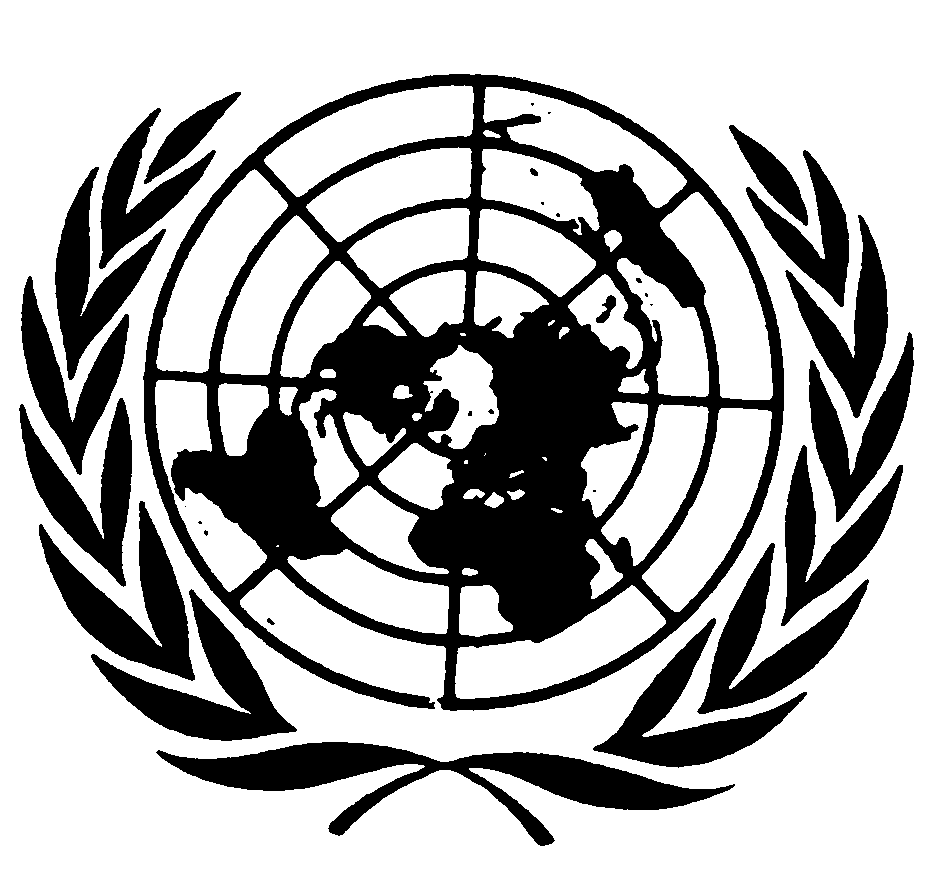 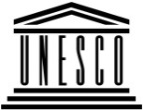 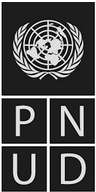 BESIPBES/7/4IPBES/7/4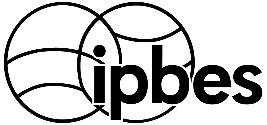 Plataforma Intergubernamental Científico-normativa sobre Diversidad Biológica y Servicios de los EcosistemasPlataforma Intergubernamental Científico-normativa sobre Diversidad Biológica y Servicios de los EcosistemasPlataforma Intergubernamental Científico-normativa sobre Diversidad Biológica y Servicios de los EcosistemasPlataforma Intergubernamental Científico-normativa sobre Diversidad Biológica y Servicios de los EcosistemasDistr. general5 de marzo de 2019Español
Original: inglésDistr. general5 de marzo de 2019Español
Original: inglésContribucionesContribucionesContribucionesContribucionesContribucionesContribucionesContribucionesContribucionesContribucionesPromesas de contribucionesPromesas de contribucionesPromesas de contribucionesPromesas de contribucionesTotal20122013201420152016201720182019Total201820192020-2022Total12345678910111213 = (10+11+12)14 = (9+13)1. Gobiernos1. Gobiernos1. Gobiernos1. Gobiernos1. Gobiernos1. Gobiernos1. Gobiernos1. Gobiernos1. Gobiernos1. Gobiernos1. Gobiernos1. Gobiernos1. Gobiernos1. Gobiernos1. GobiernosAlemaniaa1 736 1021 298 7211 850 1291 582 8401 119 9911 270 9971 461 333 79 62710 399 74010 399 740Australia  97 860 68 706 166 566 166 566Austria 16 854 16 854 16 854Bélgica 118 243 78 199 80 982 277 424 277 424Bulgaria 2 415 2 415 2 415Canadáa 38 914 36 496 30 098 30 616 52 619 25 547 214 291 30 793 30 793 245 084Chile 23 136 14 966 13 710 13 000 64 812 64 812China 160 000 60 000 2 005 398 000 200 000 820 005 820 005Dinamarca 37 037 39 311 76 348 76 348Estados Unidos  500 000 500 000 500 000 477 500 516 306 500 000 495 0003 488 8063 488 806Estonia2.8542 8542.854Finlandia  25 885 275 626 9 434 11 655 322 600 322 600Franciaa 270 680 247 631 264 291 252 218 330 248 754 2342 119 302 188 085 252 739 370 292 811 1162 930 418India 10 000 10 000 20 000 20 000Japón  267 900 330 000 300 000 300 000 203 333 190 4541 591 6871 591 687Letonia 4 299 3 944 3 889 3 726 4 348 20 206 11 416 11 416 31 621Luxemburgo 17 483 17 483 17 483Malasia 100 000 100 000 100 000Mónaco 23 697 23 697 23 697Noruega 140 4588 118 860 58 357 372 420 651 080 695 48810 036 66210 036 662Nueva Zelandia 16 094 17 134 18 727 16 258 17 834 17 04716.287  119 380 119 380Países Bajos 678 426 636 9431 315 3691 315 369Reino Unido 1 285 6941 046 145 228 956 193 140 650 2143 404 149 250 000 250 0003 654 149República de Coreaa 20 000 123 899 143 899 143 899Sudáfrica  30 000 30 000 30 000Sueciaa 228 349 194 368 128 535 116 421 255 445 230 2091 153 3271 153 327Suiza  76 144 84 793 84 000 84 000 84 000 84 000 496 937 496 937Unión Europea1 226 9943 680 9824 907 9754 907 975Subtotal 12 236 1024 276 69913 620 9443 131 4283 881 9384 124 7724 950 263 219.81336 441 959 188 0851 774 7954 051 2746 014 15342 456 1122. Otros donantes2. Otros donantes2. Otros donantes2. Otros donantes2. Otros donantes2. Otros donantes2. Otros donantes2. Otros donantes2. Otros donantes2. Otros donantesLaboratoires de Biologie Végétale Yves Rocher 11 416 11 416 11 416Subtotal 2 11 416 11 416 11 416Total parcial (1+2)2 236 1024 276 69913 620 9443 131 4283 881 9384 124 7724 961 679 219 81336 453 375 188 0851 774 7954 051 2746 014 15342 467 5283. Inversiones e ingresos variosb3. Inversiones e ingresos variosb3. Inversiones e ingresos variosb3. Inversiones e ingresos variosb3. Inversiones e ingresos variosb3. Inversiones e ingresos variosb 413 880Total (1+2+3)Total (1+2+3)Total (1+2+3)42 881 408a La contribución del donante incluye componentes para fines específicos. Véanse los detalles de los componentes específicos en la sección 1 del cuadro 2.a La contribución del donante incluye componentes para fines específicos. Véanse los detalles de los componentes específicos en la sección 1 del cuadro 2.a La contribución del donante incluye componentes para fines específicos. Véanse los detalles de los componentes específicos en la sección 1 del cuadro 2.a La contribución del donante incluye componentes para fines específicos. Véanse los detalles de los componentes específicos en la sección 1 del cuadro 2.a La contribución del donante incluye componentes para fines específicos. Véanse los detalles de los componentes específicos en la sección 1 del cuadro 2.a La contribución del donante incluye componentes para fines específicos. Véanse los detalles de los componentes específicos en la sección 1 del cuadro 2.a La contribución del donante incluye componentes para fines específicos. Véanse los detalles de los componentes específicos en la sección 1 del cuadro 2.a La contribución del donante incluye componentes para fines específicos. Véanse los detalles de los componentes específicos en la sección 1 del cuadro 2.a La contribución del donante incluye componentes para fines específicos. Véanse los detalles de los componentes específicos en la sección 1 del cuadro 2.a La contribución del donante incluye componentes para fines específicos. Véanse los detalles de los componentes específicos en la sección 1 del cuadro 2.a La contribución del donante incluye componentes para fines específicos. Véanse los detalles de los componentes específicos en la sección 1 del cuadro 2.a La contribución del donante incluye componentes para fines específicos. Véanse los detalles de los componentes específicos en la sección 1 del cuadro 2.a La contribución del donante incluye componentes para fines específicos. Véanse los detalles de los componentes específicos en la sección 1 del cuadro 2.a La contribución del donante incluye componentes para fines específicos. Véanse los detalles de los componentes específicos en la sección 1 del cuadro 2.a La contribución del donante incluye componentes para fines específicos. Véanse los detalles de los componentes específicos en la sección 1 del cuadro 2.b Conjunto de inversiones y otros ingresos devengados por la cuenta mancomunada del PNUMA. Se incluye la cantidad correspondiente a 2018 como cifra provisional.b Conjunto de inversiones y otros ingresos devengados por la cuenta mancomunada del PNUMA. Se incluye la cantidad correspondiente a 2018 como cifra provisional.b Conjunto de inversiones y otros ingresos devengados por la cuenta mancomunada del PNUMA. Se incluye la cantidad correspondiente a 2018 como cifra provisional.b Conjunto de inversiones y otros ingresos devengados por la cuenta mancomunada del PNUMA. Se incluye la cantidad correspondiente a 2018 como cifra provisional.b Conjunto de inversiones y otros ingresos devengados por la cuenta mancomunada del PNUMA. Se incluye la cantidad correspondiente a 2018 como cifra provisional.b Conjunto de inversiones y otros ingresos devengados por la cuenta mancomunada del PNUMA. Se incluye la cantidad correspondiente a 2018 como cifra provisional.b Conjunto de inversiones y otros ingresos devengados por la cuenta mancomunada del PNUMA. Se incluye la cantidad correspondiente a 2018 como cifra provisional.b Conjunto de inversiones y otros ingresos devengados por la cuenta mancomunada del PNUMA. Se incluye la cantidad correspondiente a 2018 como cifra provisional.b Conjunto de inversiones y otros ingresos devengados por la cuenta mancomunada del PNUMA. Se incluye la cantidad correspondiente a 2018 como cifra provisional.b Conjunto de inversiones y otros ingresos devengados por la cuenta mancomunada del PNUMA. Se incluye la cantidad correspondiente a 2018 como cifra provisional.b Conjunto de inversiones y otros ingresos devengados por la cuenta mancomunada del PNUMA. Se incluye la cantidad correspondiente a 2018 como cifra provisional.b Conjunto de inversiones y otros ingresos devengados por la cuenta mancomunada del PNUMA. Se incluye la cantidad correspondiente a 2018 como cifra provisional.b Conjunto de inversiones y otros ingresos devengados por la cuenta mancomunada del PNUMA. Se incluye la cantidad correspondiente a 2018 como cifra provisional.Gobierno/instituciónActividadActividadTipo de apoyoTipo de apoyoTipo de apoyoContribuciones recibidas en 2018Contribuciones recibidas en 2018Promesas de contribuciones para 2018Promesas de contribuciones para 2018Contribuciones recibidas en 2019Contribuciones recibidas en 2019Promesas de contribuciones para 2019-2021Promesas de contribuciones para 2019-2021Total1. Contribuciones para fines específicos recibidas en efectivo en apoyo del programa de trabajo aprobado 1. Contribuciones para fines específicos recibidas en efectivo en apoyo del programa de trabajo aprobado 1. Contribuciones para fines específicos recibidas en efectivo en apoyo del programa de trabajo aprobado 1. Contribuciones para fines específicos recibidas en efectivo en apoyo del programa de trabajo aprobado 1. Contribuciones para fines específicos recibidas en efectivo en apoyo del programa de trabajo aprobado 1. Contribuciones para fines específicos recibidas en efectivo en apoyo del programa de trabajo aprobado 1. Contribuciones para fines específicos recibidas en efectivo en apoyo del programa de trabajo aprobado 1. Contribuciones para fines específicos recibidas en efectivo en apoyo del programa de trabajo aprobado 1. Contribuciones para fines específicos recibidas en efectivo en apoyo del programa de trabajo aprobado 1. Contribuciones para fines específicos recibidas en efectivo en apoyo del programa de trabajo aprobado 1. Contribuciones para fines específicos recibidas en efectivo en apoyo del programa de trabajo aprobado 1. Contribuciones para fines específicos recibidas en efectivo en apoyo del programa de trabajo aprobado 1. Contribuciones para fines específicos recibidas en efectivo en apoyo del programa de trabajo aprobado 1. Contribuciones para fines específicos recibidas en efectivo en apoyo del programa de trabajo aprobado 1. Contribuciones para fines específicos recibidas en efectivo en apoyo del programa de trabajo aprobado CanadáEvaluación mundial; Evaluación de las especies exóticas invasoras; evaluación del uso sostenible de las especies silvestres; evaluación de valores Evaluación mundial; Evaluación de las especies exóticas invasoras; evaluación del uso sostenible de las especies silvestres; evaluación de valores Apoyo a los productos previstosApoyo a los productos previstosApoyo a los productos previstos25 54725 54730 79330 79356 340Alemania Sexto período de sesiones del PlenarioSexto período de sesiones del PlenarioApoyo a los participantesApoyo a los participantesApoyo a los participantes139 860139 860139 860Alemania Consultor de categoría P-3 para la dependencia de apoyo técnico de la evaluación mundial Consultor de categoría P-3 para la dependencia de apoyo técnico de la evaluación mundial Gastos de personalGastos de personalGastos de personal106 166106 16679 62779 627185 794Alemania Tercera reunión de autores de la evaluación mundial Tercera reunión de autores de la evaluación mundial Lugar de celebración y logísticaLugar de celebración y logísticaLugar de celebración y logística6 2776 2776 277Francia (Agence Française pour la Biodiversité)Evaluación mundial Evaluación mundial Apoyo a los productos previstosApoyo a los productos previstosApoyo a los productos previstos105 798105 79876 40976 409182 207Francia (Agence Française pour la Biodiversité)Apoyo a la evaluación temática de las especies exóticas invasoras Apoyo a la evaluación temática de las especies exóticas invasoras Apoyo a los productos previstosApoyo a los productos previstosApoyo a los productos previstos82 28782 287182 207182 207264 494Francia (Agence Française pour la Biodiversité)Apoyo a la evaluación del uso sostenible de las especies silvestres Apoyo a la evaluación del uso sostenible de las especies silvestres Apoyo a los productos previstosApoyo a los productos previstosApoyo a los productos previstos82 28782 287182 207182 207264 494Francia (Agence Française pour la Biodiversité)Apoyo a los productos previstosApoyo a los productos previstosApoyo a los productos previstos82 28782 287182 207182 207264 494SueciaReuniones del Grupo Multidisciplinario de ExpertosReuniones del Grupo Multidisciplinario de ExpertosApoyo a los participantesApoyo a los participantesApoyo a los participantes84 60384 60384 603República de CoreaReunión del equipo de tareas sobre conocimientos y datos Reunión del equipo de tareas sobre conocimientos y datos Apoyo a los participantesApoyo a los participantesApoyo a los participantes123 899123 899123 899Subtotal 650 927650 927188 085188 08579 62779 627653 824653 8241 572 4632. Contribuciones para fines específicos recibidas en efectivo en apoyo de las actividades pertinentes del programa de trabajo pero que no se incluyeron en el presupuesto aprobado2. Contribuciones para fines específicos recibidas en efectivo en apoyo de las actividades pertinentes del programa de trabajo pero que no se incluyeron en el presupuesto aprobado2. Contribuciones para fines específicos recibidas en efectivo en apoyo de las actividades pertinentes del programa de trabajo pero que no se incluyeron en el presupuesto aprobado2. Contribuciones para fines específicos recibidas en efectivo en apoyo de las actividades pertinentes del programa de trabajo pero que no se incluyeron en el presupuesto aprobado2. Contribuciones para fines específicos recibidas en efectivo en apoyo de las actividades pertinentes del programa de trabajo pero que no se incluyeron en el presupuesto aprobado2. Contribuciones para fines específicos recibidas en efectivo en apoyo de las actividades pertinentes del programa de trabajo pero que no se incluyeron en el presupuesto aprobado2. Contribuciones para fines específicos recibidas en efectivo en apoyo de las actividades pertinentes del programa de trabajo pero que no se incluyeron en el presupuesto aprobado2. Contribuciones para fines específicos recibidas en efectivo en apoyo de las actividades pertinentes del programa de trabajo pero que no se incluyeron en el presupuesto aprobado2. Contribuciones para fines específicos recibidas en efectivo en apoyo de las actividades pertinentes del programa de trabajo pero que no se incluyeron en el presupuesto aprobado2. Contribuciones para fines específicos recibidas en efectivo en apoyo de las actividades pertinentes del programa de trabajo pero que no se incluyeron en el presupuesto aprobado2. Contribuciones para fines específicos recibidas en efectivo en apoyo de las actividades pertinentes del programa de trabajo pero que no se incluyeron en el presupuesto aprobado2. Contribuciones para fines específicos recibidas en efectivo en apoyo de las actividades pertinentes del programa de trabajo pero que no se incluyeron en el presupuesto aprobado2. Contribuciones para fines específicos recibidas en efectivo en apoyo de las actividades pertinentes del programa de trabajo pero que no se incluyeron en el presupuesto aprobado2. Contribuciones para fines específicos recibidas en efectivo en apoyo de las actividades pertinentes del programa de trabajo pero que no se incluyeron en el presupuesto aprobado2. Contribuciones para fines específicos recibidas en efectivo en apoyo de las actividades pertinentes del programa de trabajo pero que no se incluyeron en el presupuesto aprobadoAlemania Alemania Auxiliar de sistemas de informaciónAuxiliar de sistemas de informaciónGastos de personal30 00030 000 30 000 30 000NoruegaNoruegaResumen para los responsables de políticas reunidos en relación con la evaluación mundial Resumen para los responsables de políticas reunidos en relación con la evaluación mundial Apoyo a los participantes, lugar de celebración y logística44 95244 95244 95244 952ColombiaColombiaSexto período de sesiones del Plenario Sexto período de sesiones del Plenario Apoyo a los desplazamientos del personal de los servicios de conferencias y de la Secretaría324 950324 950324 950324 950Subtotal Subtotal 399 902399 902399 902399 902Total Total 1 050 8301 050 830188 085188 08579 62779 627653 824653 8241 972 3661 972 366Gobierno/instituciónActividadTipo de apoyoValor estimado 1. Contribuciones en especie en apoyo de las actividades aprobadas y presupuestadas del programa de trabajo 1. Contribuciones en especie en apoyo de las actividades aprobadas y presupuestadas del programa de trabajo 1. Contribuciones en especie en apoyo de las actividades aprobadas y presupuestadas del programa de trabajo 1. Contribuciones en especie en apoyo de las actividades aprobadas y presupuestadas del programa de trabajo NoruegaDependencia de Apoyo Técnico para el fomento de la capacidad Gastos de personal y oficinas300 000UNESCODependencia de Apoyo Técnico sobre conocimientos indígenas y locales Gastos de personal y oficinas150 000 UNESCOSexta reunión del equipo de tareas sobre creación de capacidad Tercera reunión del foro de la IPBES sobre creación de capacidadConsulta de los pueblos indígenas sobre el mecanismo participativo de la IPBESSéptima reunión del equipo de tareas sobre conocimientos indígenas y localesInstalaciones para reuniones11 000 Iniciativa Tierra FuturaTaller y otras actividades en apoyo de los becarios de la Plataforma Apoyo a los participantes21 000 Instituto de Estrategias Ambientales Mundiales (Japón)Consulta de los pueblos indígenas sobre el mecanismo participativo de la IPBES Apoyo a los participantes 30 000 Ministerio de Medio Ambiente (República de Corea) Dependencia de Apoyo Técnico sobre conocimientos y datos Gastos de personal y oficinas194 000 Consejo de Investigación Científica e Industrial (Sudáfrica) Dependencia de Apoyo Técnico para la evaluación regional de África Gastos de personal y oficinas28 700 SwedBioDependencia de Apoyo Técnico para la evaluación regional de ÁfricaGastos de personal83 600Instituto de Investigación de recursos biológicos Alexander von Humboldt (Colombia)Dependencia de Apoyo Técnico para la evaluación regional de las Américas Gastos de personal y oficinas70 000 Instituto de Estrategias Ambientales Mundiales (Japón)Dependencia de Apoyo Técnico para la evaluación regional de Asia y el Pacífico Gastos de personal y oficinas97 000 Universidad de Berna (Suiza)Dependencia de Apoyo Técnico para la evaluación regional de Europa y Asia Central Gastos de personal y oficinas150 000 Instituto de Estrategias Ambientales Mundiales (Japón)Dependencia de Apoyo Técnico para la evaluación de las especies exóticas invasoras Gastos de personal y oficinas101 000 Fundación para la Investigación sobre la Diversidad Biológica (Francia) y Agence Française pour la Biodiversité (Francia)Dependencia de Apoyo Técnico a la evaluación del uso sostenible de las especies silvestres Gastos de personal y oficinas17 000 Ministerio de Asuntos Exteriores (Francia)Apoyo técnico para aplicar la estrategia de recaudación de fondos de la IPBESGastos de personal279 800Países Bajos Dependencia de Apoyo Técnico a las hipótesis y los modelos de la diversidad biológica y los servicios de los ecosistemas Gastos de personal 423 500 Países BajosReuniones relacionadas con la labor sobre hipótesis y modelos de la diversidad biológica y los servicios de los ecosistemasApoyo a los participantes75 900PBL, Organismo de Evaluación Ambiental de los Países BajosReuniones del equipo de expertos sobre hipótesis y modelos de la diversidad biológica y los servicios de los ecosistemasInstalaciones para reuniones y servicios de comida5 700 PBL, Organismo de Evaluación Ambiental de los Países BajosDependencia de Apoyo Técnico a las hipótesis y los modelos de la diversidad biológica y los servicios de los ecosistemasLocales de oficinas27 500Ministerio Federal del Medio Ambiente, la Conservación de la Naturaleza y la Seguridad Nuclear (Alemania)/Iniciativa Internacional para el ClimaDependencia de Apoyo Técnico sobre valoresGastos de personal18 000Centro Mundial de Vigilancia de la ConservaciónDependencia de Apoyo Técnico sobre instrumentos y metodologías de apoyo normativo Gastos de personal y oficinas40 000 PNUMAAdscripción de un oficial de programas de categoría P-4 a la Secretaría de la IPBESGastos de personal180 600 Total parcial (1)2 304 300 2. Contribuciones en especie en apoyo del programa de trabajo aprobado2. Contribuciones en especie en apoyo del programa de trabajo aprobadoCentro Helmholtz para la Investigación Ambiental (UfZ) (Alemania)Evaluación mundial de la diversidad biológica y las funciones y los servicios de los ecosistemas:Seminarios de diálogo sobre conocimientos indígenas y locales del Ártico Reunión de expertos para el capítulo 1Tercera reunión de autoresReunión de los autores del resumen para los encargados de la formulación de políticasApoyo a los participantes 11 500 Organismo Noruego para el Medio AmbienteEvaluación mundial de la diversidad biológica y las funciones y los servicios de los ecosistemas:Reunión de expertos para el capítulo 2Reunión de los autores del resumen para los encargados de la formulación de políticasApoyo a los participantes58 500Organismo Noruego para el Medio AmbienteConsulta de coordinadores nacionales de la IPBESApoyo a los participantes7 400Organismo Noruego para el Medio AmbienteTaller de becarios de la IPBES en el sexto período de sesiones del PlenarioApoyo a los participantes9 200Ministerio de Relaciones Exteriores y Ministerio de Medio Ambiente (Finlandia)Seminario de diálogo de la IPBES sobre conocimientos indígenas y locales del Ártico Apoyo a los participantes y gastos logísticos28 800 Universidad de Helsinki (Finlandia) Seminario de diálogo de la IPBES sobre conocimientos indígenas y locales del Ártico Gastos logísticos 5 200 Universidad de Minnesota (Estados Unidos)Reunión de expertos para el capítulo 2 de la evaluación mundial de la diversidad biológica y los servicios de los ecosistemasApoyo a los participantes2 200 Centro Mundial de Vigilancia de la ConservaciónApoyo técnico (contribución de resultados de modelos) para la evaluación mundial Gastos de personal128 000 Centro Mundial de Vigilancia de la ConservaciónReunión del grupo de expertos sobre instrumentos de apoyo normativo y metodologíasLugar de celebración7 600Países BajosTaller en relación con la labor sobre hipótesis y modelosApoyo a los participantes y gastos logísticos11 500Ministerio de Medio Ambiente (República de Corea)Apoyo a los expertos de la IPBES para participar en reuniones de autoresApoyo a los participantes12 000 Colombia Acogida del sexto período de sesiones del Plenario Lugar de celebración, personal de apoyo, seguridad, comunicaciones, desplazamientos, día de interesados839 500Total parcial (2)1 121 400 Total (1+2)3 425 700 Gobiernos donantes/ Instituciones donantesDirección del proyectoActividadValor estimado Generación de nuevos conocimientos Unión Europea (Horizonte 2020)Unión EuropeaDos convocatorias de propuestas en apoyo de la IPBES:-La valoración de la naturaleza: incorporación del capital natural en las políticas-La valoración de la naturaleza: incorporación del capital natural en la adopción de decisiones empresariales3,02 ,0Dos convocatorias de propuestas como base de evaluaciones científicas internacionales de primera línea, como las del IPCC y la IPBES: -Los efectos del cambio climático sobre la salud en Europa-Los efectos del cambio climático mundial desde una perspectiva europea5,07,0Gordon and Betty Moore Foundation Science Program y Fundación NOMISIniciativa Tierra FuturaPrograma de subvenciones en fase temprana para promover la ciencia de la sostenibilidad (PEGASuS) 0,6 Creación de capacidad Ministerio Federal del Medio Ambiente, la Conservación de la Naturaleza y la Seguridad Nuclear (Alemania)/Iniciativa Internacional para el ClimaCentro Mundial de Vigilancia de la ConservaciónFomento de la capacidad y apoyo a Azerbaiyán, Bosnia y Herzegovina, Camboya, el Camerún, Colombia, Etiopía, Granada y Viet Nam para llevar a cabo evaluaciones de los ecosistemas nacionales y establecer plataformas nacionales científico-normativas de la IPBES0,4 Ministerio Federal del Medio Ambiente, la Conservación de la Naturaleza y la Seguridad Nuclear (Alemania)/Iniciativa Internacional para el Clima y SwedBioMinistro de Medio Ambiente y Recursos Naturales (República Dominicana) y PNUD/BES-Net Un diálogo tripartito regional del Caribe sobre polinizadores, seguridad alimentaria y resiliencia al cambio climático (República Dominicana) en relación con la evaluación de la polinización de la IPBES0,1APNAPNProyectos relacionados con la IPBES en Asia y el Pacífico 0,6 Ministerio de Medio Ambiente (Japón) (Fondo del Japón para la Diversidad Biológica)APN e Instituto de Estrategias Ambientales MundialesDiálogos científico-normativos tras la evaluación regional de la IPBES para Asia y el Pacífico0,5 Total19,2 Partida presupuestariaPresupuesto aprobado 2017 Gastos en 2017Saldo1. Reuniones de los órganos de la IPBES1.1 Períodos de sesiones del Plenario Gastos de viaje de los participantes en el quinto período de sesiones del Plenario (viajes y dietas) 500 000276 518223 482Servicios de conferencias (traducción, edición e interpretación)830 000514 273315 727Servicios de presentación de informes del Plenario65 00037 74727 253Seguridad del Plenario100 00033 85566 145Total parcial 1.1. Períodos de sesiones del Plenario1 495 000862 392632 6081.2 Reuniones de la Mesa y el Grupo Multidisciplinario de ExpertosGastos de viaje y reuniones de participantes en dos reuniones de la Mesa70 90043 79127 109Gastos de viaje y reuniones de participantes en dos reuniones del Grupo170 000160 8689 132Total parcial 1.2. Reuniones de la Mesa y del Grupo Multidisciplinario de Expertos240 900204 65936 2411.3 Gastos de viaje de la presidencia en representación de la IPBES25 000–25 000Total parcial 1, reuniones de los órganos de la IPBES1 760 9001 067 051693 8492. Ejecución del programa de trabajo 2.1 Objetivo 1: fortalecer los fundamentos de la interfaz científico-normativa en materia de capacidad y conocimientos para el desempeño de las principales funciones de la IPBES798 000592 320205 680Producto previsto 1 a) Necesidades de fomento de la capacidad133 75087 29446 456Producto previsto 1 b) Actividades de fomento de la capacidad375 500289 59385 907Producto previsto 1 c) Conocimientos indígenas y locales225 000192 23632 764Producto previsto 1 d) Conocimientos y datos63 75023 19740 5532.2 Objetivo 2: fortalecer la interfaz científico‒normativa sobre diversidad biológica y servicios de los ecosistemas en los niveles subregional, regional y mundial y entre ellos2 635 7501 974 573661 177Producto previsto 2 a) Guía de evaluación–––Producto previsto 2 b) Evaluaciones regionales/subregionales2 050 0001 661 016388 984Producto previsto 2 c) Evaluación mundial585 750313 557272 1932.3 Objetivo 3: fortalecer la interfaz científico-normativa respecto de las cuestiones temáticas y metodológicas490 000446 18943 811Producto previsto 3 b) i) Evaluación de la degradación y restauración de la tierra340 000289 80950 191Producto previsto 3 c) Instrumentos de apoyo normativo para hipótesis y modelos100 000134 494(34 494)Producto previsto 3 d) Instrumentos de apoyo normativo para los valores50 00021 88628 1142.4 Objetivo 4: comunicar y evaluar las actividades, los productos previstos y los resultados de la IPBES235 000207 21227 788Producto previsto 4 a) Catálogo de evaluaciones30 00030 000–Producto previsto 4 c) Catálogo de instrumentos de apoyo normativo y metodologías30 00031 057(1 057)Producto previsto 4 d) Comunicación y participación de interesados*175 000146 15528 845Total parcial 2. Ejecución del programa de trabajo4 158 7503 220 294938 4563. Secretaría3.1 Personal de Secretaría1 917 0001 216 866700 1343.2 Gastos operativos (no relacionados con el personal)249 250136 677112 573Total parcial 3. Secretaría (gastos de personal y gastos operativos)2 166 2501 353 543812 707Total parcial 1+2+38 085 9005 640 8882 445 012Gastos de apoyo a los programas (8 %)646 872451 271195 601Costo total para el Fondo Fiduciario8 732 7726 092 1592 640 613Partida presupuestariaPresupuesto aprobado para 2018 Gastos estimados para 2018Saldo estimado 1. Reuniones de los órganos de la IPBES1.1 Períodos de sesiones del Plenario Gastos de viaje de los participantes en el sexto período de sesiones del Plenario (viajes y dietas) 500 000350 552149 448Servicios de conferencias (traducción, edición e interpretación)1 065 0001 115 604(50 604)Servicios de presentación de informes del Plenario65 00059 8945 106Seguridad del Plenario100 00024 03675 964Total parcial 1.1. Períodos de sesiones del Plenario1 730 0001 550 086179 9141.2 Reuniones de la Mesa y el Grupo Multidisciplinario de ExpertosGastos de viaje y reuniones de participantes en dos reuniones de la Mesa70 90050 02920 871Gastos de viaje y reuniones de participantes en dos reuniones del Grupo170 000135 20034 800Total parcial 1.2. Reuniones de la Mesa y del Grupo Multidisciplinario de Expertos240 900185 22955 6711.3 Gastos de viaje de la presidencia en representación de la IPBES30 000–30 000Total parcial 1. Reuniones de los órganos de la IPBES2 000 9001 735 315265 5852. Ejecución del programa de trabajo 2.1 Objetivo 1: fortalecer los fundamentos de la interfaz científico-normativa en materia de capacidad y conocimientos para el desempeño de las principales funciones de la IPBES861 250698 233163 017Producto previsto 1 a) Necesidades de fomento de la capacidad133 750123 14310 607Producto previsto 1 b) Actividades de fomento de la capacidad450 000388 02561 975Producto previsto 1 c) Conocimientos indígenas y locales213 750187 06526 685Producto previsto 1 d) Conocimientos y datos63 750–63 7502.2 Objetivo 2: fortalecer la interfaz científico‒normativa sobre diversidad biológica y servicios de los ecosistemas en los niveles subregional, regional y mundial y entre ellos1 310 000911 936398 064Producto previsto 2 b) Evaluaciones regionales/subregionales285 000159 510125 490Producto previsto 2 c) Evaluación mundial1 025 000752 426272 5742.3 Objetivo 3: fortalecer la interfaz científico-normativa respecto de las cuestiones temáticas y metodológicas921 250963 228(41 978)Producto previsto 3 b) i) Evaluación de la degradación y restauración de la tierra71 25073 268(2 018)Producto previsto 3 b) iii) Evaluación del uso sostenible de las especies silvestres (primer año)375 000375 000–Producto previsto 3 c) Hipótesis y modelos100 000112 468(12 468)Producto previsto 3 d) Evaluación de los valores (primer año)375 000402 492(27 492)2.4 Objetivo 4: comunicar y evaluar las actividades, los productos previstos y los resultados de la IPBES559 160554 5394 621Producto previsto 4 a) Catálogo de evaluaciones10 00010 991(991)Producto previsto 4 c) Catálogo de instrumentos de apoyo normativo y metodologías100 00096 5153 485Producto previsto 4 d) Comunicación y participación de interesados311 000311 664(664)Producto previsto 4 e) Examen de la Plataforma138 160135 3692 791Total parcial 2. Ejecución del programa de trabajo3 651 6603 127 936523 7243. Secretaría3.1 Personal de Secretaría2 017 6001 289 611727 9893.2 Gastos operativos (no relacionados con el personal)251 000223 81127 189Total parcial 3. Secretaría (gastos de personal y gastos operativos)2 268 6001 513 422755 178Total parcial 1+2+37 921 1606 376 6731 544 487Gastos de apoyo a los programas (8 %)633 693510 134123 559Costo total para el Fondo Fiduciario8 554 8536 886 8071 668 046Partida presupuestariaPresupuesto aprobado 2019 Presupuesto revisado 2019 Cambio1. Reuniones de los órganos de la IPBES1.1 Períodos de sesiones del Plenario Gastos de viaje de los participantes en el séptimo período de sesiones del Plenario (viajes y dietas)  500 000 500 000Servicios de conferencias (traducción, edición e interpretación) 830 000 830 000Servicios de presentación de informes del Plenario 65 000 65 000Seguridad y otros costos para el Plenario 100 000 100 000Total parcial 1.1. Períodos de sesiones del Plenario1 495 0001 495 0001.2 Reuniones de la Mesa y el Grupo Multidisciplinario de ExpertosGastos de viaje y reuniones de participantes en dos reuniones de la Mesa 70 900 70 900Gastos de viaje y reuniones de participantes en dos reuniones del Grupo 170 000 170 000Total parcial 1.2. Reuniones de la Mesa y del Grupo Multidisciplinario de Expertos 240 900 240 9001.3 Gastos de viaje de la presidencia en representación de la IPBES 30 000 25 000(5 000)Total parcial 1. Reuniones de los órganos de la IPBES1 765 9001 760 900(5 000)2. Ejecución del programa de trabajo PARTE A: primer programa de trabajo (PT1)Objetivo 1 de PT1: fortalecer los fundamentos de la interfaz científico-normativa en materia de capacidad y conocimientos para el desempeño de las principales funciones de la IPBES 91 667 155 41763 750Productos previstos 1 a) y 1 b) de PT1: creación de capacidad  29 167 29 167Producto previsto 1 c) de PT1: conocimientos indígenas y locales  62 500 62 500Producto previsto 1 d) de PT1: conocimientos y datos 63 75063 750Objetivo 2 de PT1: fortalecer la interfaz científico-normativa sobre diversidad biológica y servicios de los ecosistemas en los niveles subregional, regional y mundial y entre ellos 113 750 153 750 40 000Producto previsto 2 c) de PT1: evaluación mundial  113 750 153 750 40 000Objetivo 3 de PT1: fortalecer la interfaz científico-normativa respecto de las cuestiones temáticas y metodológicas1 265 0001 415 000 150 000Producto previsto 3 b) ii) de PT1: evaluación de las especies exóticas invasoras (primer año) 375 000 425 000 50 000Producto previsto 3 b) iii) de PT1: evaluación del uso sostenible de las especies silvestres (segundo año)  395 000 445 000 50 000Producto previsto 3 c) de PT1: hipótesis y modelos  100 000 100 000Producto previsto 3 d) de PT1: evaluación de los valores (segundo año) 395 000 445 000 50 000Objetivo 4 de PT1: comunicar y evaluar las actividades, los productos previstos y los resultados de la IPBES 120 000 120 000–Producto previsto 4 d) de PT1: comunicación y participación de interesados 112 500112 500–Producto previsto 4 e) de PT1: examen de la Plataforma  7 500 7 500–Total parcial. Parte A1 590 4171 844 167 253 750PARTE B: programa de trabajo hasta 2030 Objetivo 1: evaluación de los conocimientos 366 000 366 000Producto previsto 1 a) Evaluación de los vínculos entre la diversidad biológica, el agua, la alimentación y la salud – 215 000 215 000Producto previsto 1 b) Documento técnico sobre la diversidad biológica y el cambio climático – 35 000 35 000Producto previsto 1 d) Evaluación por vía rápida de los efectos de las empresas sobre la diversidad biológica y las contribuciones de la naturaleza a las personas, y de la forma en que las empresas dependen de ellas– 116 000 116 000Objetivo 2: creación de capacidad 455 000 455 000Productos previstos 2 a), 2 b) y 2 c) sobre fomento de la capacidad– 455 000 455 000Objetivo 3: fortalecimiento de la base de conocimientos 395 000 395 000Producto previsto 3 a) Avance en la labor en materia de conocimientos y atos – 210 000 210 000Producto previsto 3 b) Mayor reconocimiento de los sistemas de conocimientos indígenas y locales y trabajo con ellos– 185 000 185 000Objetivo 4: normativa de apoyo525 000 525 000Producto previsto 4 a) Avance en la labor sobre instrumentos de apoyo normativo y metodologías– 244 000 244 000Producto previsto 4 b) Avance en la labor sobre hipótesis y modelos  – 260 000 260 000Objetivo 5: comunicación y participación 504 000 504 000Producto previsto 5 a) Fortalecimiento de la comunicación – 250 000 250 000Producto previsto 5 b) Refuerzo del compromiso de Gobiernos e interesados – 275 000 275 000Total parcial. Parte B2 245 0002 245 000Total parcial 2. Ejecución del programa de trabajo1 590 4174 089 1672 498 7503. Secretaría3.1 Personal de Secretaría2 017 6001 638 425(379 175)3.2 Gastos operativos (no relacionados con el personal) 251 000 251 000Total parcial 3. Secretaría (gastos de personal y gastos operativos)2 268 6001 889 425(379 175)Total parcial 1+2+35 624 9177 739 4922 114 575Gastos de apoyo a los programas (8 %) 449 993 619 159 169 166Costo total para el Fondo Fiduciario6 074 9108 358 6512 283 741Productos previstos del programa de trabajo hasta 2030TotalLa referencia a los cuadros figura en el anexo de la presente notaProducto previsto 1 a):	Diversidad biológica, agua, alimentación y salud	Análisis inicial (un año)Evaluación (cuatro años)Total215 0002 360 0002 575 000Cuadro A-1Cuadro A-2Producto previsto 1 b): 	Diversidad biológica y cambio climático Documento técnico (primer año)Documento técnico (segundo año)Total 35 000116 000151 000Cuadro A-3Producto previsto 1 c): 	Determinantes del cambio transformadorAnálisis inicial (un año)Evaluación (tres años)Total137 0001 692 7501 829 750Cuadro A-1Cuadro A-4Producto previsto 1 d): 	Empresa y diversidad biológicaAnálisis inicial (un año)Evaluación (dos años)Total116 000810 500926 500Cuadro A-1Cuadro A-5Evaluación global con un componente integrado regional e interregionalAnálisis inicial (un año)Evaluación (cuatro años)Total215 0002 732 5002 947 500Cuadro A-1Cuadro A-6Productos previstos 2 a), 2 b) y 2 c):	Creación de capacidad (presupuesto anual)455 000Cuadro A-7Producto previsto 3 a): 	Avance en la labor en materia de conocimientos y datos (anual) 210 000Cuadro A-8Producto previsto 3 b): 	Mayor reconocimiento de los sistemas de conocimientos indígenas y locales y trabajo con ellos (anual) 185 000Cuadro A-9Producto previsto 4 a): 	Avance en la labor sobre instrumentos de apoyo normativo y metodologías (anual) 244 000Cuadro A-10Producto previsto 4 b): 	Avance en la labor sobre hipótesis y modelos (anual) 260 000Cuadro A-11Producto previsto 4 c): 	Avance en la labor sobre valores múltiples (anual; comenzará tras la finalización de la evaluación de valores)235 000Cuadro A-12Producto previsto 5 a): 	Fortalecimiento de la comunicación (anual) 250 000Cuadro A-13Producto previsto 5 b): 	Refuerzo del compromiso de Gobiernos e interesados (anual) 275 000Cuadro A-14Partida presupuestariaPresupuesto para 2020 1. Reuniones de los órganos de la IPBES1.1 Períodos de sesiones del PlenarioGastos de viaje de los participantes en el octavo período de sesiones del Plenario (viajes y dietas) 500 000Servicios de conferencias (traducción, edición e interpretación)830 000Servicios de presentación de informes del Plenario65 000Seguridad y otros costos para el Plenario100 000Total parcial 1.1. Períodos de sesiones del Plenario1 495 0001.2 Reuniones de la Mesa y el Grupo Multidisciplinario de ExpertosGastos de viaje y reuniones de participantes en dos reuniones de la Mesa70 900Gastos de viaje y reuniones de participantes en dos reuniones del Grupo170 000Total parcial 1.2. Reuniones de la Mesa y del Grupo Multidisciplinario de Expertos240 9001.3 Gastos de viaje de la presidencia en representación de la IPBES25 000Total parcial 1. Reuniones de los órganos de la IPBES1 760 9002. Ejecución del programa de trabajo PARTE A: primer programa de trabajo (PT1)Objetivo 3 de PT1: fortalecer la interfaz científico-normativa respecto de las cuestiones temáticas y metodológicas1 995 000Producto previsto 3 b) ii) de PT1: evaluación de las especies exóticas invasoras 445 000Producto previsto 3 b) iii) de PT1: evaluación del uso sostenible de las especies silvestres 775 000Producto previsto 3 d) de PT1: evaluación de los valores 775 000Total parcial. Parte A1 995 000PARTE B: programa de trabajo hasta 2030Objetivo 1: evaluación de los conocimientos841 250Producto previsto 1 a) Evaluación de los vínculos entre la diversidad biológica, el agua, la alimentación y la salud588 250Producto previsto 1 b) Documento técnico sobre la diversidad biológica y el cambio climático116 000Producto previsto 1 c) Evaluación de los factores determinantes del cambio transformador137 000Objetivo 2: creación de capacidad455 000Productos previstos 2 a), 2 b) y 2 c) sobre fomento de la capacidad455 000Objetivo 3: fortalecimiento de la base de conocimientos395 000Producto previsto 3 a) Avance en la labor en materia de conocimientos y datos210 000Producto previsto 3 b) Mayor reconocimiento de los sistemas de conocimientos indígenas y locales y trabajo con ellos185 000Objetivo 4: normativa de apoyo504 000Producto previsto 4 a) Avance en la labor sobre instrumentos de apoyo normativo y metodologías244 000Producto previsto 4 (b) Avance en la labor sobre hipótesis y modelos de diversidad biológica y servicios de los ecosistemas260 000Objetivo 5: comunicación y participación525 000Producto previsto 5 a) Fortalecimiento de la comunicación250 000Producto previsto 5 b) Refuerzo del compromiso de Gobiernos e interesados 275 000Total parcial. Parte B2 720 250Total parcial 2. Ejecución del programa de trabajo4 715 2503. Secretaría3.1 Personal de Secretaría2 084 1003.2 Gastos operativos (no relacionados con el personal)251 000Total parcial 3. Secretaría (gastos de personal y gastos operativos)2 335 100Total parcial 1+2+38 811 250Gastos de apoyo a los programas (8 %)704 900Costo total para el Fondo Fiduciario9 516 150Partida presupuestaria201920202021202220232024202520262027202820291 Total parcial. Reuniones de los órganos de la IPBES1 760 9001 760 9001 760 9001 760 9001 760 9001 760 9001 760 9001 760 9001 760 9001 760 9001 760 9002a Primer programa de trabajo 1 844 1671 995 000775 0002b Programa de trabajo hasta 2030 2 245 0002 720 2503 077 5003 769 0003 659 2504 133 7504 088 7503 632 0002 830 0003 051 7502 226 000Objetivo 1: evaluación de los conocimientos366 000841 250963 5001 655 0001 545 2502 019 7501 974 7501 518 000 716 000937 750112 000Objetivo 2: creación de capacidad455 000455 000455 000455 000455 000455 000455 000455 000 455 000455 000455 000Objetivo 3: fortalecimiento de la base de conocimientos395 000395 000395 000395 000395 000395 000395 000395 000395 000395 000395 000Objetivo 4: normativa de apoyo504 000504 000739 000739 000739 000739 000739 000739 000739 000739 000739 000Objetivo 5: comunicación y participación 525 000525 000525 000525 000525 000525 000525 000525 000525 000525 000525 0002 Total parcial. Programa de trabajo4 089 1674 715 2503 852 5003 769 0003 659 2504 133 7504 088 7503 632 0002 830 0003 051 7502 226 0003 Total parcial. Secretaría1 889 4252 335 1002 335 1002 335 1002 335 1002 335 1002 335 1002 335 1002 335 1002 335 1002 335 100Total parcial 1+2+37 739 4928 811 2507 948 5007 865 0007 755 2508 229 7508 184 7507 728 0006 926 0007 147 7506 322 000Gastos de apoyo a los programas (8 %) 619 159704 900635 880629 200620 420658 380 654 780618 240554 080 571 820505 760Total 8 358 6519 516 1508 584 3808 494 2008 375 6708 888 1308 839 5308 346 2407 480 0807 719 5706 827 7602019201920202020Total de efectivo que se necesitaSaldo acumulado de fondos disponiblesTotal de efectivo que se necesitaSaldo acumulado de fondos disponibles Estimación del saldo de efectivo al 1 de enero del año en curso (incluidas las contribuciones prometidas pendientes de pago para 2018) +5,2  +2,3 Ingresos estimados en el año en curso: Ingresos prometidos para el año en curso Posibles contribuciones adicionales de contribuyentes habituales (no comprometidas todavía)+1,9+3,6+1,4+4,1Costos estimados para el año en curso-8,4-9,5Saldo estimado al 31 de diciembre del año en curso sobre la base de las promesas contraídas+2,3 -1,7Análisis inicial para el producto previsto 1 a) (diversidad biológica, agua, alimentos y salud) y una evaluación mundial y regionalAnálisis inicial para el producto previsto 1 a) (diversidad biológica, agua, alimentos y salud) y una evaluación mundial y regionalAnálisis inicial para el producto previsto 1 a) (diversidad biológica, agua, alimentos y salud) y una evaluación mundial y regionalAnálisis inicial para el producto previsto 1 a) (diversidad biológica, agua, alimentos y salud) y una evaluación mundial y regionalAñoTotal SupuestosCostos estimados
(en dólares de los Estados Unidos)Año 1Conferencia de análisis inicial por medios electrónicos Facilitación25 000Año 1Reunión de análisisCostos de local durante 3 días de reunión 10 000Año 1Reunión de análisisNúmero total de participantes: 80Coste por participante: 3.000 dólares Gastos de viaje y dietas de 60 participantes con gastos pagados (75 %)180 000Total:215 000Análisis inicial para el producto previsto 1 c) (determinantes del cambio transformador)Análisis inicial para el producto previsto 1 c) (determinantes del cambio transformador)Análisis inicial para el producto previsto 1 c) (determinantes del cambio transformador)Análisis inicial para el producto previsto 1 c) (determinantes del cambio transformador)Año 1Conferencia de análisis inicial por medios electrónicos Facilitación25 000Reunión de análisisCostos de local durante 3 días de reunión 10 000Número total de participantes: 45Coste por participante: 3.000 dólares Gastos de viaje y dietas de 34 participantes con gastos pagados (75 %)102 000Total:137 000Análisis inicial para el producto previsto 1 d) (empresas y diversidad biológica)Análisis inicial para el producto previsto 1 d) (empresas y diversidad biológica)Análisis inicial para el producto previsto 1 d) (empresas y diversidad biológica)Análisis inicial para el producto previsto 1 d) (empresas y diversidad biológica)Año 1Conferencia de análisis inicial por medios electrónicos Facilitación25 000Reunión de análisisCostos de local durante 3 días de reunión 10 000Número total de participantes: 36 Coste por participante: 3.000 dólaresGastos de viaje y dietas de 27 participantes con gastos pagados (75 %)81 000Total:116 000TotalSupuestosCostos estimados 
(en dólares de los Estados Unidos)Año 1Reunión del comité de gestión (2 copresidentes, miembros de la Secretaría, incluida la Dependencia de Apoyo Técnico, el Grupo Multidisciplinario de Expertos y la Mesa)Número total de participantes: 6Coste por participante: 3.000 dólaresGastos de viaje y dietas de 4 participantes con gastos pagados (75 %)12 000Año 1Primera reunión de autores (2 copresidentes, 12 autores principales encargados de la coordinación, 106 autores principales y 6 miembros del Grupo Multidisciplinario de Expertos y miembros de la Mesa)Costos de local durante 5 días de reunión 20 000Año 1Primera reunión de autores (2 copresidentes, 12 autores principales encargados de la coordinación, 106 autores principales y 6 miembros del Grupo Multidisciplinario de Expertos y miembros de la Mesa)Número total de participantes: 126Coste por participante: 3.750 dólaresGastos de viaje y dietas de 95 participantes con gastos pagados (75 %)356 250Año 1Dialogo 1 sobre sistemas de conocimientos indígenas y localesCostos de local durante 3 días de reunión (suponiendo que la mayor parte de costos de local son en especie)4 000Año 1Dialogo 1 sobre sistemas de conocimientos indígenas y localesNúmero total de participantes: 16Coste por participante: 3.000 dólaresGastos de viaje y dietas de 12 participantes con gastos pagados (75 %)36 000Año 1Dialogo 1 sobre sistemas de conocimientos indígenas y localesParticipación a través de actos paralelos en otras reuniones10 000Año 1Dependencia de Apoyo TécnicoCorrespondiente a los gastos de un puesto equivalente a un funcionario del cuadro orgánico a tiempo completo y un asistente administrativo a media jornada, incluidos los gastos de viaje y gastos generales (que se cubrirá con una oferta en especie de valor equivalente)150 000Total año 1: 588 250Año 2Segunda reunión de autores (2 copresidentes, 12 autores principales encargados de la coordinación, 106 autores principales, 12 revisores y 6 miembros del Grupo Multidisciplinario de Expertos y miembros de la Mesa)Costos de local durante 5 días de reunión (suponiendo que la mayor parte de costos de local son en especie) 20 000Año 2Segunda reunión de autores (2 copresidentes, 12 autores principales encargados de la coordinación, 106 autores principales, 12 revisores y 6 miembros del Grupo Multidisciplinario de Expertos y miembros de la Mesa)Número total de participantes: 138Coste por participante: 3.750 dólaresGastos de viaje y dietas de 103 participantes con gastos pagados (75 %)386 250Año 2Dialogo 2 sobre sistemas de conocimientos indígenas y localesCostos de local durante 3 días de reunión (suponiendo que la mayor parte de costos de local son en especie) 4 000Año 2Dialogo 2 sobre sistemas de conocimientos indígenas y localesNúmero total de participantes: 16Coste por participante: 3.000 dólaresGastos de viaje y dietas de 12 participantes con gastos pagados (75 %) 36 000Año 2Dialogo 2 sobre sistemas de conocimientos indígenas y localesParticipación a través de actos paralelos en otras reuniones 10 000Año 2Dependencia de Apoyo TécnicoCorrespondiente a los gastos de un puesto equivalente a un funcionario del cuadro orgánico a tiempo completo y un asistente administrativo a media jornada, incluidos los gastos de viaje y gastos generales (que se cubrirá con una oferta en especie de valor equivalente)150 000Primera reunión para elaborar el resumen para los responsables de políticas (2 copresidentes, 12 autores principales encargados de la coordinación y 4 miembros del Grupo Multidisciplinario de Expertos y miembros de la Mesa)Costos de local durante 3 días de reunión5 000Primera reunión para elaborar el resumen para los responsables de políticas (2 copresidentes, 12 autores principales encargados de la coordinación y 4 miembros del Grupo Multidisciplinario de Expertos y miembros de la Mesa)Número total de participantes: 18Coste por participante: 3.000 dólaresGastos de viaje y dietas de 13 participantes con gastos pagados (75 %)39 000Total año 2:650 250Tercera reunión de autores (2 copresidentes, 12 autores principales encargados de la coordinación, 106 autores principales, 12 revisores y 6 miembros del Grupo Multidisciplinario de Expertos y miembros de la Mesa)Costos de local durante 5 días de reunión (suponiendo que la mayor parte de costos de local son en especie) 20 000Tercera reunión de autores (2 copresidentes, 12 autores principales encargados de la coordinación, 106 autores principales, 12 revisores y 6 miembros del Grupo Multidisciplinario de Expertos y miembros de la Mesa)Número total de participantes: 138Coste por participante: 3.750 dólaresGastos de viaje y dietas de 103 participantes con gastos pagados (75 %)386 250Dialogo 3 sobre sistemas de conocimientos indígenas y localesCostos de local durante 3 días de reunión 4 000Dialogo 3 sobre sistemas de conocimientos indígenas y localesNúmero total de participantes: 16Coste por participante: 3.000 dólaresGastos de viaje y dietas de 12 participantes con gastos pagados (75 %)36 000Dialogo 3 sobre sistemas de conocimientos indígenas y localesParticipación a través de actos paralelos en otras reuniones10 000Dependencia de Apoyo TécnicoCorrespondiente a los gastos de un puesto equivalente a un funcionario del cuadro orgánico a tiempo completo y un asistente administrativo a media jornada, incluidos los gastos de viaje y gastos generales (que se cubrirá con una oferta en especie de valor equivalente)150 000Total año 3:606 250Segunda reunión para elaborar el resumen para los responsables de políticas (2 copresidentes, 12 autores principales encargados de la coordinación y 4 miembros del Grupo Multidisciplinario de Expertos y miembros de la Mesa)Costos de local durante 3 días de reunión5 000Segunda reunión para elaborar el resumen para los responsables de políticas (2 copresidentes, 12 autores principales encargados de la coordinación y 4 miembros del Grupo Multidisciplinario de Expertos y miembros de la Mesa)Número total de participantes: 18Coste por participante: 3.000 dólaresGastos de viaje y dietas de 13 participantes con gastos pagados (75 %)39 000Año 4Dependencia de Apoyo Técnico (18 meses, incluidos 6 meses después del lanzamiento del informe de evaluación en el Plenario)Correspondiente a los gastos de un puesto equivalente a un funcionario del cuadro orgánico a tiempo completo y un asistente administrativo a media jornada, incluidos los gastos de viaje y gastos generales (que se cubrirá con una oferta en especie de valor equivalente); 150.000 dólares durante un año y 75.000 dólares para los 6 meses posteriores a la sesión plenaria225 000Año 4Participación de expertos en la sesión plenaria final (2 copresidentes y 8 autores principales encargados de la coordinación o autores principales)Número total de participantes: 10Coste por participante: 3.750 dólaresGastos de viaje y dietas de 7 participantes con gastos pagados (75 %)26 250Año 4Diseño, maquetación, distribución y divulgaciónIncluidas las siguientes actividades: diseño y maquetación del informe de evaluación con inclusión de sus gráficos técnicos, producción de un vídeo promocional de divulgación, apoyo a las relaciones públicas, actividades de presentación, impresión del resumen para los encargados de la formulación de políticas, así como el informe de evaluación y la posterior distribución220 000Total año 4:515 250Total:2 360 000AñoTotal SupuestosCostos estimados
(en dólares de los Estados Unidos)Año 1Primera reunión de autores (2 copresidentes, 20 autores principales y 2 miembros del Grupo Multidisciplinario de Expertos y miembros de la Mesa) Costos de local durante 3 días de reunión 5 000Año 1Primera reunión de autores (2 copresidentes, 20 autores principales y 2 miembros del Grupo Multidisciplinario de Expertos y miembros de la Mesa) Número total de participantes: 24, de los cuales 13 de la IPBESCoste por participante: 3.000 dólaresGastos de viaje y dietas de 10 participantes con gastos pagados (75 %)30 000Total año 1:35 000Año 2Segunda reunión de autores (2 copresidentes, 20 autores principales, 2 editores y 2 miembros del Grupo Multidisciplinario de Expertos y miembros de la Mesa) Costos de local durante 3 días de reunión 5 000Año 2Segunda reunión de autores (2 copresidentes, 20 autores principales, 2 editores y 2 miembros del Grupo Multidisciplinario de Expertos y miembros de la Mesa) Número total de participantes: 26, de los cuales 14 de la IPBESCoste por participante: 3.000 dólaresGastos de viaje y dietas de 11 participantes con gastos pagados (75 %)33 000Año 2Tercera reunión de autores (2 copresidentes, 20 autores principales, 2 editores y 2 miembros del Grupo Multidisciplinario de Expertos y miembros de la Mesa) Costos de local durante 3 días de reunión 5 000Año 2Tercera reunión de autores (2 copresidentes, 20 autores principales, 2 editores y 2 miembros del Grupo Multidisciplinario de Expertos y miembros de la Mesa) Número total de participantes: 26, de los cuales 14 de la IPBESCoste por participante: 3.000 dólaresGastos de viaje y dietas de 11 participantes con gastos pagados (75 %)33 000Año 2Diseño, maquetación, distribución y divulgación40 000Total año 2:116 000Total:151 000TotalSupuestosCostos estimados
(en dólares de los Estados Unidos)Año 1Reunión del comité de gestión (2 copresidentes, miembros de la Secretaría, incluida la dependencia de apoyo técnico, el Grupo Multidisciplinario de Expertos y la Mesa)Número total de participantes: 6Coste por participante: 3.000 dólaresGastos de viaje y dietas de 4 participantes con gastos pagados (75 %)12 000Año 1Primera reunión de autores (2 copresidentes, 12 autores principales encargados de la coordinación, 48 autores principales y 6 miembros del Grupo Multidisciplinario de Expertos y miembros de la Mesa)Costos de local durante 5 días de reunión18 750Año 1Primera reunión de autores (2 copresidentes, 12 autores principales encargados de la coordinación, 48 autores principales y 6 miembros del Grupo Multidisciplinario de Expertos y miembros de la Mesa)Número total de participantes: 66Coste por participante: 3.750 dólaresGastos de viaje y dietas de 49 participantes con gastos pagados (75 %)183 750Año 1Dialogo 1 sobre sistemas de conocimientos indígenas y localesCostos de local durante 3 días de reunión 4 000Año 1Dialogo 1 sobre sistemas de conocimientos indígenas y localesNúmero total de participantes: 16Coste por participante: 3.000 dólaresGastos de viaje y dietas de 12 participantes con gastos pagados (75 %)36 000Año 1Dialogo 1 sobre sistemas de conocimientos indígenas y localesParticipación a través de actos paralelos en otras reuniones10 000Año 1Dependencia de Apoyo TécnicoCorrespondiente a los gastos de un puesto equivalente a un funcionario del cuadro orgánico a tiempo completo y un asistente administrativo a media jornada, incluidos los gastos de viaje y gastos generales (que se cubrirá con una oferta en especie de valor equivalente)150 000Total año 1:414 500Año 2Segunda reunión de autores (2 copresidentes, 12 autores principales encargados de la coordinación, 48 autores principales, 12 revisores y 4 miembros del Grupo Multidisciplinario de Expertos y miembros de la Mesa)Costos de local durante 5 días de reunión 20 000Año 2Segunda reunión de autores (2 copresidentes, 12 autores principales encargados de la coordinación, 48 autores principales, 12 revisores y 4 miembros del Grupo Multidisciplinario de Expertos y miembros de la Mesa)Número total de participantes: 78Coste por participante: 3.750 dólaresGastos de viaje y dietas de 58 participantes con gastos pagados (75 %)217 500Año 2Dialogo 2 sobre sistemas de conocimientos indígenas y localesCostos de local durante 3 días de reunión 4 000Año 2Dialogo 2 sobre sistemas de conocimientos indígenas y localesNúmero total de participantes: 16Coste por participante: 3.000 dólaresGastos de viaje y dietas de 12 participantes con gastos pagados (75 %)36 000Año 2Dialogo 2 sobre sistemas de conocimientos indígenas y localesParticipación a través de actos paralelos en otras reuniones10 000Año 2Dependencia de Apoyo TécnicoCorrespondiente a los gastos de un puesto equivalente a un funcionario del cuadro orgánico a tiempo completo y un asistente administrativo a media jornada, incluidos los gastos de viaje y gastos generales (que se cubrirá con una oferta en especie de valor equivalente)150 000Año 2Primera reunión para elaborar el resumen para los responsables de políticas (2 copresidentes, 12 autores principales encargados de la coordinación y 2 miembros del Grupo Multidisciplinario de Expertos y miembros de la Mesa)Costos de local durante 3 días de reunión 5 000Año 2Primera reunión para elaborar el resumen para los responsables de políticas (2 copresidentes, 12 autores principales encargados de la coordinación y 2 miembros del Grupo Multidisciplinario de Expertos y miembros de la Mesa)Número total de participantes: 16Coste por participante: 3.000 dólaresGastos de viaje y dietas de 12 participantes con gastos pagados (75 %)36 000Total año 2:478 500Año 3Tercera reunión de autores (2 copresidentes, 12 autores principales encargados de la coordinación, 48 autores principales, 12 revisores y 4 miembros del Grupo Multidisciplinario de Expertos y miembros de la Mesa)Costos de local durante 5 días de reunión (suponiendo que la mayor parte de costos de local son en especie)20 000Año 3Tercera reunión de autores (2 copresidentes, 12 autores principales encargados de la coordinación, 48 autores principales, 12 revisores y 4 miembros del Grupo Multidisciplinario de Expertos y miembros de la Mesa)Número total de participantes: 78Coste por participante: 3.750 dólaresGastos de viaje y dietas de 58 participantes con gastos pagados (75 %)217 500Año 3Dialogo 3 sobre sistemas de conocimientos indígenas y locales Costos de local durante 3 días de reunión (suponiendo que la mayor parte de costos de local son en especie) 4 000Año 3Dialogo 3 sobre sistemas de conocimientos indígenas y locales Gastos de viaje y dietas de 12 participantes con gastos pagados (12 x 3.000 dólares) 36 000Año 3Dialogo 3 sobre sistemas de conocimientos indígenas y locales Participación a través de actos paralelos en otras reuniones 10 000Año 3Segunda reunión para elaborar el resumen para los responsables de políticas (2 copresidentes, 12 autores principales encargados de la coordinación y 2 miembros del Grupo Multidisciplinario de Expertos y miembros de la Mesa)Costos de local durante 3 días de reunión  5 000Año 3Segunda reunión para elaborar el resumen para los responsables de políticas (2 copresidentes, 12 autores principales encargados de la coordinación y 2 miembros del Grupo Multidisciplinario de Expertos y miembros de la Mesa)Número total de participantes: 16Coste por participante: 3.000 dólaresGastos de viaje y dietas de 12 participantes con gastos pagados (75 %)36 000Año 3Dependencia de Apoyo Técnico (18 meses, incluidos 6 meses después del lanzamiento del informe de evaluación en el Plenario)Correspondiente a los gastos de un puesto equivalente a un funcionario del cuadro orgánico a tiempo completo y un asistente administrativo a media jornada, incluidos los gastos de viaje y gastos generales (que se cubrirá con una oferta en especie de valor equivalente). 150.000 dólares durante un año y 75.000 dólares para los 6 meses posteriores a la sesión plenaria225 000Año 3Participación de expertos en la sesión plenaria final (2 copresidentes y 8 autores principales encargados de la coordinación o autores principales)Número total de participantes: 10Coste por participante: 3.750 dólaresGastos de viaje y dietas de 7 participantes con gastos pagados (75 %)26 250Año 3Diseño, maquetación, distribución y divulgaciónIncluidas las siguientes actividades: diseño y maquetación del informe de evaluación con inclusión de sus gráficos técnicos, producción de un vídeo promocional de divulgación, apoyo a las relaciones públicas, actividades de presentación, impresión del resumen para los encargados de la formulación de políticas, así como el informe de evaluación y la posterior distribución 220 000Total año 3:799 750Total:1 692 750Partida de gastosSupuestosCostos estimados
(en dólares de los Estados Unidos)Año 1Reunión del comité de gestión (2 copresidentes, miembros de la Secretaría, incluida la dependencia de apoyo técnico, el Grupo Multidisciplinario de Expertos y la Mesa)Número total de participantes: 6Coste por participante: 3.000 dólaresGastos de viaje y dietas de 4 participantes con gastos pagados (75 %)12 000Año 1Primera reunión de autores (2 copresidentes, 12 autores principales encargados de la coordinación, 40 autores principales y 4 miembros del Grupo Multidisciplinario de Expertos y miembros de la Mesa)Costos de local durante 5 días de reunión 15 000Año 1Primera reunión de autores (2 copresidentes, 12 autores principales encargados de la coordinación, 40 autores principales y 4 miembros del Grupo Multidisciplinario de Expertos y miembros de la Mesa)Número total de participantes: 58Coste por participante: 3.750 dólares161 250Año 1Primera reunión de autores (2 copresidentes, 12 autores principales encargados de la coordinación, 40 autores principales y 4 miembros del Grupo Multidisciplinario de Expertos y miembros de la Mesa)Gastos de viaje y dietas de 43 participantes con gastos pagados (75 %)161 250Año 1Dialogo sobre sistemas de conocimientos indígenas y locales Costos de local durante 3 días de reunión 4 000Año 1Dialogo sobre sistemas de conocimientos indígenas y locales Número total de participantes: 16 Coste por participante: 3.000 dólaresGastos de viaje y dietas de 12 participantes con gastos pagados (75 %) 36 000Año 1Dialogo sobre sistemas de conocimientos indígenas y locales Participación a través de actos paralelos en otras reuniones10 000Año 1Dependencia de Apoyo Técnico (12 meses)Correspondiente a los gastos de un puesto equivalente a un funcionario del cuadro orgánico a tiempo completo y un asistente administrativo a media jornada, incluidos los gastos de viaje y gastos generales (que se cubrirá con una oferta en especie de valor equivalente)75 000Total año 1:313 250Año 2Segunda reunión de autores (2 copresidentes, 12 autores principales encargados de la coordinación, 40 autores principales, 10 revisores y 4 miembros del Grupo Multidisciplinario de Expertos y miembros de la Mesa)Costos de local durante 5 días de reunión 15 000Año 2Segunda reunión de autores (2 copresidentes, 12 autores principales encargados de la coordinación, 40 autores principales, 10 revisores y 4 miembros del Grupo Multidisciplinario de Expertos y miembros de la Mesa)Número total de participantes: 68Coste por participante: 3.750 dólaresGastos de viaje y dietas de 51 participantes con gastos pagados (75 %)191 250Año 2Reunión para elaborar el resumen para los responsables de políticas (2 copresidentes, 12 autores principales encargados de la coordinación y 2 miembros del Grupo Multidisciplinario de Expertos y miembros de la Mesa)Costos de local durante 3 días de reunión 1 000Año 2Reunión para elaborar el resumen para los responsables de políticas (2 copresidentes, 12 autores principales encargados de la coordinación y 2 miembros del Grupo Multidisciplinario de Expertos y miembros de la Mesa)Número total de participantes: 16Coste por participante: 3.750 dólaresGastos de viaje y dietas de 12 participantes con gastos pagados (75 %)45 000Año 2Dependencia de Apoyo Técnico (18 meses, incluidos 6 meses después del lanzamiento del informe de evaluación en el Plenario)Correspondiente a los gastos de un puesto equivalente a un funcionario del cuadro orgánico a tiempo completo y un asistente administrativo a media jornada, incluidos los gastos de viaje y gastos generales (que se cubrirá con una oferta en especie de valor equivalente)112 500Año 2Participación de expertos en la sesión plenaria final (2 copresidentes y 6 autores principales encargados de la coordinación o autores principales)Número total de participantes: 8 Coste por participante: 3.750 dólaresGastos de viaje y dietas de 6 participantes con gastos pagados (6 x 3.750 dólares)22 500Año 2Diseño, maquetación, distribución y divulgaciónIncluidas las siguientes actividades: diseño y maquetación del informe de evaluación con inclusión de sus gráficos técnicos, producción de un vídeo promocional de divulgación, apoyo a las relaciones públicas, actividades de presentación, impresión del resumen para los encargados de la formulación de políticas, así como el informe de evaluación y la posterior distribución110 000Total año 2:497 250Total:810 500AñoPartida de gastosSupuestosCostos estimados (en dólares de los Estados Unidos)Año 1Reunión del comité de gestión (2 copresidentes, miembros de la Secretaría, incluida la dependencia de apoyo técnico, el Grupo Multidisciplinario de Expertos y la Mesa)Costos de local durante 3 días de reunión (suponiendo que la mayor parte de costos de local son en especie)Año 1Reunión del comité de gestión (2 copresidentes, miembros de la Secretaría, incluida la dependencia de apoyo técnico, el Grupo Multidisciplinario de Expertos y la Mesa)Número total de participantes: 6Coste por participante: 3.000 dólaresGastos de viaje y dietas de 4 participantes con gastos pagados (75 %)12 000Año 1Primera reunión de autores (2 copresidentes, 12 autores principales encargados de la coordinación, 106 autores principales y 6 miembros del Grupo Multidisciplinario de Expertos y miembros de la Mesa)Costos de local durante 5 días de reunión20 000Año 1Primera reunión de autores (2 copresidentes, 12 autores principales encargados de la coordinación, 106 autores principales y 6 miembros del Grupo Multidisciplinario de Expertos y miembros de la Mesa)Número total de participantes: 126Coste por participante: 3.750 dólaresGastos de viaje y dietas de 94 participantes con gastos pagados (75 %)352 500Año 1Dialogo 1 sobre sistemas de conocimientos indígenas y localesCostos de local durante 3 días de reunión 4 000Año 1Dialogo 1 sobre sistemas de conocimientos indígenas y localesNúmero total de participantes: 16Coste por participante: 3.000 dólaresGastos de viaje y dietas de 12 participantes con gastos pagados (75 %) 36 000Año 1Dialogo 1 sobre sistemas de conocimientos indígenas y localesParticipación a través de actos paralelos en otras reuniones 10 000Año 1Dependencia de Apoyo TécnicoCorrespondiente a los gastos de un puesto equivalente a un funcionario del cuadro orgánico a tiempo completo y un asistente administrativo a media jornada, incluidos los gastos de viaje y gastos generales (que se cubrirá con una oferta en especie de valor equivalente)150 000Total año 1:584 500Año 2Segunda reunión de autores (2 copresidentes, 12 autores principales encargados de la coordinación, 106 autores principales, 12 revisores y 6 miembros del Grupo Multidisciplinario de Expertos y miembros de la Mesa)Costos de local durante 5 días de reunión 20 000Año 2Segunda reunión de autores (2 copresidentes, 12 autores principales encargados de la coordinación, 106 autores principales, 12 revisores y 6 miembros del Grupo Multidisciplinario de Expertos y miembros de la Mesa)Número total de participantes: 138Coste por participante: 3.750 dólaresGastos de viaje y dietas de 103 participantes con gastos pagados (75 %)386 250Año 2Dialogo 2 sobre sistemas de conocimientos indígenas y localesCostos de local durante 3 días de reunión  4 000Año 2Dialogo 2 sobre sistemas de conocimientos indígenas y localesNúmero total de participantes: 16Coste por participante: 3.000 dólaresGastos de viaje y dietas de 12 participantes con gastos pagados (75 %) 36 000Año 2Dialogo 2 sobre sistemas de conocimientos indígenas y localesParticipación a través de actos paralelos en otras reuniones 10 000Año 2Dependencia de Apoyo TécnicoCorrespondiente a los gastos de un puesto equivalente a un funcionario del cuadro orgánico a tiempo completo y un asistente administrativo a media jornada, incluidos los gastos de viaje y gastos generales (que se cubrirá con una oferta en especie de valor equivalente)150 000Total año 2:606 250Año 3Primera reunión para elaborar el resumen para los responsables de políticas (2 Copresidentes, 12 autores principales encargados de la coordinación y 4 miembros del Grupo Multidisciplinario de Expertos y miembros de la Mesa)Costos de local durante 3 días de reunión 5 000Año 3Primera reunión para elaborar el resumen para los responsables de políticas (2 Copresidentes, 12 autores principales encargados de la coordinación y 4 miembros del Grupo Multidisciplinario de Expertos y miembros de la Mesa)Número total de participantes: 18Coste por participante: 3.000 dólaresGastos de viaje y dietas de 13 participantes con gastos pagados (75 %)39 000Año 3Tercera reunión de autores (2 copresidentes, 12 autores principales encargados de la coordinación, 106 autores principales, 12 revisores y 6 miembros del Grupo Multidisciplinario de Expertos y miembros de la Mesa)Costos de local durante 5 días de reunión (suponiendo que la mayor parte de costos de local son en especie)20 000Año 3Tercera reunión de autores (2 copresidentes, 12 autores principales encargados de la coordinación, 106 autores principales, 12 revisores y 6 miembros del Grupo Multidisciplinario de Expertos y miembros de la Mesa)Número total de participantes: 138Costo por participante: 3.750 dólaresGastos de viaje y dietas de 104 participantes con gastos pagados (75%)390 000Año 3Dependencia de Apoyo TécnicoCorrespondiente a los gastos de un puesto equivalente a un funcionario del cuadro orgánico a tiempo completo y un asistente administrativo a media jornada, incluidos los gastos de viaje y gastos generales (que se cubrirá con una oferta en especie de valor equivalente)150 000Total año 3:604 000Año 4Reunión de síntesis regional (2 copresidentes, 12 autores principales encargados de la coordinación, 106 autores principales y 6 miembros del Grupo Multidisciplinario de Expertos y miembros de la Mesa)Costos de local durante 5 días de reunión 20 000Año 4Reunión de síntesis regional (2 copresidentes, 12 autores principales encargados de la coordinación, 106 autores principales y 6 miembros del Grupo Multidisciplinario de Expertos y miembros de la Mesa)Número total de participantes: 126Coste por participante: 3.750 dólaresGastos de viaje y dietas de 94 participantes con gastos pagados (75 %)352 500Año 4Dialogo 3 sobre sistemas de conocimientos indígenas y localesCostos de local durante 3 días de reunión 4 000Año 4Dialogo 3 sobre sistemas de conocimientos indígenas y localesNúmero total de participantes: 16Coste por participante: 3.000 dólaresGastos de viaje y dietas de 12 participantes con gastos pagados (75 %)36 000Año 4Dialogo 3 sobre sistemas de conocimientos indígenas y localesParticipación a través de actos paralelos en otras reuniones10 000Año 4Segunda reunión para elaborar el resumen para los responsables de políticas (2 copresidentes, 12 autores principales encargados de la coordinación y 4 miembros del Grupo Multidisciplinario de Expertos y miembros de la Mesa)Costos de local durante 3 días de reunión5 000Año 4Segunda reunión para elaborar el resumen para los responsables de políticas (2 copresidentes, 12 autores principales encargados de la coordinación y 4 miembros del Grupo Multidisciplinario de Expertos y miembros de la Mesa)Número total de participantes: 18Coste por participante: 3.000 dólaresGastos de viaje y dietas de 13 participantes con gastos pagados (75 %)39 000Año 4Participación de expertos en la sesión plenaria final (2 copresidentes y 8 autores principales encargados de la coordinación o autores principales)Número total de participantes: 10Coste por participante: 3.750 dólaresGastos de viaje y dietas de 7 participantes con gastos pagados (75 %)26 250Año 4Diseño, maquetación, distribución y divulgaciónIncluidas las siguientes actividades: diseño y maquetación del informe de evaluación con inclusión de sus gráficos técnicos, producción de un vídeo promocional de divulgación, apoyo a las relaciones públicas, actividades de presentación, impresión del resumen para los encargados de la formulación de políticas, así como el informe de evaluación y la posterior distribución220 000Año 4Dependencia de Apoyo Técnico (18 meses, incluidos 6 meses después del lanzamiento del informe de evaluación en el Plenario)Correspondiente a los gastos de un puesto equivalente a un funcionario del cuadro orgánico a tiempo completo y un asistente administrativo a media jornada, incluidos los gastos de viaje y gastos generales (que se cubrirá con una oferta en especie de valor equivalente). 150.000 dólares durante un año y 75.000 dólares para los 6 meses posteriores a la sesión plenaria225 000Total año 4:937 750Total:2 732 500AñoTotal SupuestosCostos estimados
(en dólares de los Estados Unidos)AnualReunión del equipo de tareas (10 miembros del equipo de tareas y 4 miembros del Grupo Multidisciplinario de Expertos y de la Mesa)Costos de local durante 3 días de reunión 5 000AnualReunión del equipo de tareas (10 miembros del equipo de tareas y 4 miembros del Grupo Multidisciplinario de Expertos y de la Mesa)Número total de participantes: 14Coste por participante: 3.000 dólaresGastos de viaje y dietas de 10 participantes con gastos pagados (75 %)30 000AnualActividades del equipo de tareasProducto previsto 2: foro para el fomento de la capacidad50 000AnualActividades del equipo de tareasProducto previsto 2: elaboración de material de aprendizaje electrónico20 000AnualActividades del equipo de tareasProducto previsto 2 a): aprendizaje y participación (incluido el programa de becas)170 000AnualActividades del equipo de tareasProducto previsto 2 b): facilitar el acceso a los conocimientos especializados y a la información20 000AnualActividades del equipo de tareasProducto previsto 3: fortalecimiento de las capacidades nacionales y regionales 10 000AnualDependencia de Apoyo Técnico Correspondiente a los gastos de un puesto equivalente a un funcionario del cuadro orgánico a tiempo completo y un asistente administrativo a media jornada, incluidos los gastos de viaje y gastos generales (que se cubrirá con una oferta en especie de valor equivalente)150 000Total:455 000AñoTotal SupuestosCostos estimados
(en dólares de los Estados Unidos)AnualReunión del equipo de tareas (10 miembros del equipo de tareas y 4 miembros del Grupo Multidisciplinario de Expertos y de la Mesa)Costos de local durante 3 días de reunión 5 000AnualReunión del equipo de tareas (10 miembros del equipo de tareas y 4 miembros del Grupo Multidisciplinario de Expertos y de la Mesa)Número total de participantes: 14Coste por participante: 3.000 dólaresGastos de viaje y dietas de 10 participantes con gastos pagados (75 %)30 000AnualActividades del equipo de tareasIncluidas conferencias a través de Internet para celebrar consultas sobre las necesidades de conocimientos resultantes de las evaluaciones25 000AnualDependencia de Apoyo TécnicoCorrespondiente a los gastos de un puesto equivalente a un funcionario del cuadro orgánico a tiempo completo y un asistente administrativo a media jornada, incluidos los gastos de viaje y gastos generales (que se cubrirá con una oferta en especie de valor equivalente)150 000Total:210 000AñoCosto SupuestosCostos estimados
(en dólares de los Estados Unidos)AnualReunión del equipo de tareas (10 miembros del equipo de tareas y 4 miembros del Grupo Multidisciplinario de Expertos y de la Mesa)Costos de local durante 3 días de reunión 5 000AnualReunión del equipo de tareas (10 miembros del equipo de tareas y 4 miembros del Grupo Multidisciplinario de Expertos y de la Mesa)Número total de participantes: 14Coste por participante: 3.000 dólaresGastos de viaje y dietas de 10 participantes con gastos pagados (75 %)30 000AnualActividades del equipo de tareasEsto corresponde a los diálogos sobre conocimientos indígenas y locales presupuestados como parte de los productos previstos del objetivo 1AnualDependencia de Apoyo Técnico Correspondiente a los gastos de un puesto equivalente a un funcionario del cuadro orgánico a tiempo completo y un asistente administrativo a media jornada, incluidos los gastos de viaje y gastos generales (que se cubrirá con una oferta en especie de valor equivalente)150 000Total:185 000AñoCostoSupuestosCostos estimados
(en dólares de los Estados Unidos)AnualReunión del equipo de tareas (10 miembros del equipo de tareas y 4 miembros del Grupo Multidisciplinario de Expertos y de la Mesa)Costos de local durante 3 días de reunión (suponiendo que la mayor parte de costos de local son en especie)5 000AnualReunión del equipo de tareas (10 miembros del equipo de tareas y 4 miembros del Grupo Multidisciplinario de Expertos y de la Mesa)Número total de participantes: 14Coste por participante: 3.000 dólaresGastos de viaje y dietas de 10 participantes con gastos pagados (75 %)30 000AnualActividades del equipo de tareasMejora del portal web de apoyo normativo;25 000AnualActividades del equipo de tareasApoyo a las evaluaciones en curso 9 000AnualActividades del equipo de tareasApoyo a la adopción de instrumentos y metodologías de apoyo normativo25 000AnualDependencia de Apoyo Técnico Correspondiente a los gastos de un puesto equivalente a un funcionario del cuadro orgánico a tiempo completo y un asistente administrativo a media jornada, incluidos los gastos de viaje y gastos generales (que se cubrirá con una oferta en especie de valor equivalente)150 000Total:244 000AñoCosto SupuestosCostos estimados(en dólares de los Estados Unidos)AnualReunión del equipo de tareas (25 miembros del equipo de tareas y 4 miembros del Grupo Multidisciplinario de Expertos y de la Mesa), en combinación con un tallerCostos de local durante 3 días de reunión 5 000AnualReunión del equipo de tareas (25 miembros del equipo de tareas y 4 miembros del Grupo Multidisciplinario de Expertos y de la Mesa), en combinación con un tallerNúmero total de participantes: 29Coste por participante: 3.000 dólaresGastos de viaje y dietas de 22 participantes con gastos pagados (75 %)66 000AnualActividades del equipo de tareasActividad 1: apoyar el uso de hipótesis y modelos en la IPBES (participación de expertos sobre hipótesis en las evaluaciones, elaboración de un instrumento de orientación en línea para hipótesis y modelos)15 000AnualActividades del equipo de tareasActividad 2: Catalizar la elaboración de hipótesis y modelos por la comunidad en general 24 000AnualDependencia de Apoyo Técnico Correspondiente a los gastos de un puesto equivalente a un funcionario del cuadro orgánico a tiempo completo y un asistente administrativo a media jornada, incluidos los gastos de viaje y gastos generales (que se cubrirá con una oferta en especie de valor equivalente)150 000Total:260 000AñoCosto SupuestosCostos estimadosAñoCosto Supuestos(en dólares de los Estados Unidos)Anual*Reunión del equipo de tareas (10 miembros del equipo de tareas y 4 miembros del Grupo Multidisciplinario de Expertos y de la Mesa)Costos de local durante 3 días de reunión 5 000Anual*Reunión del equipo de tareas (10 miembros del equipo de tareas y 4 miembros del Grupo Multidisciplinario de Expertos y de la Mesa)Número total de participantes: 14Coste por participante: 3.000 dólaresGastos de viaje y dietas de 10 participantes con gastos pagados (75 %)30 000Anual*Actividades del equipo de tareasAsesoramiento sobre valores a otros productos previstosCatalizar la elaboración de métodos para abordar los valores50 000Anual*Dependencia de Apoyo Técnico Correspondiente a los gastos de un puesto equivalente a un funcionario del cuadro orgánico a tiempo completo y un asistente administrativo a media jornada, incluidos los gastos de viaje y gastos generales (que se cubrirá con una oferta en especie de valor equivalente)150 000Total:235 000AñoCosto SupuestosCostos estimados
(en dólares de los Estados Unidos)AnualApoyo a la web y a los medios de información social Alojamiento, mantenimiento y actualización del sitio web apoyo estratégico y operativo a los medios sociales; programación, control e instrumentos y servicios de análisis de los medios sociales; suscripciones y acceso a artículos de pago. 60 000AnualApoyo audiovisualProducción y traducción de subtitulado de vídeos de divulgación; material audiovisual complementario; animaciones e infografía; equipo y programas informáticos de grabación, edición y diseño. 50 000AnualApoyo a los medios de informaciónEstrategia relativa a los medios de comunicación, divulgación y apoyo en materia de promoción; apoyo a los medios de comunicación en acontecimientos específicos; traducción de materiales específicos; materiales de promoción de eventos principales y participación en ellos; seguimiento y análisis de los medios de comunicación; promociones de pago en redes.50 000AnualMateriales impresos y de difusiónApoyo a imagen de marca e identidad visual; diseño y producción de materiales adicionales de divulgación; impresión y difusión de material (incluidas las reimpresiones de los resúmenes para responsables de políticas y de los informes); traducción de materiales específicos; apoyo a las comunicaciones en sesión plenaria. 90 000AnualTotal:250 000AñoCosto SupuestosCostos estimados(en dólares de los Estados Unidos)AnualConsulta de coordinadores nacionales de la IPBES Costos de local durante 3 días de reunión 20 000AnualConsulta de coordinadores nacionales de la IPBES Número total de participantes: 100Coste por participante: 3.000 dólaresGastos de viaje y dietas de 75 participantes con gastos pagados (75 %)225 000AnualIncorporación de otros interesadosApoyo a la jornada para los interesados; apoyo a eventos regionales y subregionales; Gastos de viaje y dietas de participantes con gastos pagados (5 x 3.000 dólares) 30 000Total:275 000